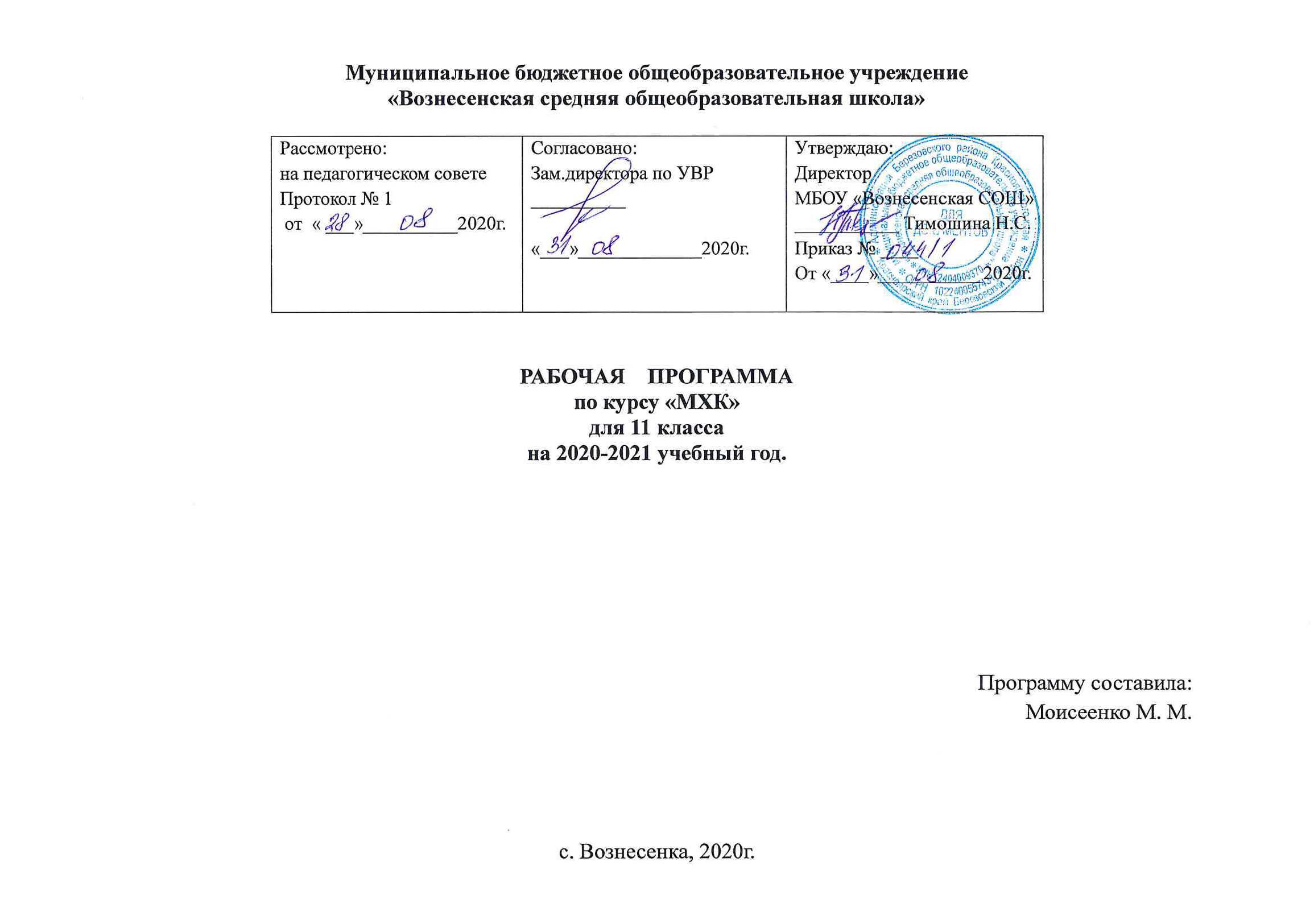 Пояснительная записка «Рабочая программа по Мировой художественной культуре  для 10 класса» составлена на основе 1.  Федерального компонента Государственного стандарта среднего (полного) общего образования на базовом уровне (утверждён приказом Минобразования России от 05.03.2004г. № 1089  «Об утверждении федерального компонента государственных стандартов начального общего, основного и среднего (полного) общего образования»).2. Примерной программы среднего (полного) общего образования на базовом уровне по искусству. Официальный сайт Министерства образования и науки Российской Федерации (http://www.ed.gov.ru/ob-edu/noc/rub/standart)3. Программы образовательных учреждений. Мировая художественная культура  10-11 класс (базовый уровень) Составитель Данилова Г.И..- М.: Дрофа, 2017.«Рабочая программа по Мировой художественной культуре для 10 класса» включает шесть разделов: пояснительную записку;  календарно-тематическое планирование;   характеристику УМК;  требования к уровню подготовки учащихся; характеристику контрольно-измерительных материалов, используемых при оценивании уровня  подготовки учащихся; приложения (список литературы, планирование контрольных работ, КИМы).Общая характеристика учебного предметаКурс мировой художественной культуры систематизирует знания о культуре и искусстве, полученные в образовательных учреждениях, реализующих программы начального и основного общего образования на уроках изобразительного искусства, музыки, литературы и истории, формирует целостное представление о мировой художественной культуре, логике её развития в исторической перспективе, о её месте в жизни общества и каждого человека. Изучение мировой художественной культуры развивает толерантное отношение к миру как единству многообразия, а восприятие собственной национальной культуры сквозь призму культуры мировой позволяет более качественно оценить её потенциал, уникальность и значимость. Проблемное поле отечественной и мировой художественной культуры как обобщённого опыта всего человечества предоставляет учащимся неисчерпаемый «строительный материал» для самоидентификации и выстраивания собственного вектора развития, а также для более чёткого осознания своей национальной и культурной принадлежности.Развивающий потенциал курса мировой художественной культуры напрямую связан с мировоззренческим характером самого предмета, на материале которого моделируются разные исторические и региональные системы мировосприятия, запечатлённые в ярких образах. Принимая во внимание специфику предмета, его непосредственный выход на творческую составляющую человеческой деятельности, в программе упор сделан на деятельные формы обучения, в частности на развитие восприятия (функцию – активный зритель/слушатель) и интерпретаторских способностей (функцию - исполнитель) учащихся на основе актуализации их личного эмоционального, эстетического и социокультурного опыта и усвоения ими элементарных приёмов анализа произведений искусства. В связи с этим в программе в рубриках «опыт творческой деятельности» приводится примерный перечень возможных творческих заданий по соответствующим темам.В содержательном плане программа следует логике исторической линейности (от культуры первобытного мира до культуры ХХ века). В целях оптимизации нагрузки программа строится на принципах выделения культурных доминант эпохи, стиля, национальной школы. На примере одного - двух произведений или комплексов показаны характерные черты целых эпох и культурных ареалов. Отечественная (русская) культура рассматривается в неразрывной связи с культурой мировой, что даёт возможность по достоинству оценить её масштаб и общекультурную значимость. Программа содержит примерный объём знаний за два года (Х-ХI классы) обучения и в соответствии с этим поделена на две части. В курс Х класса включены следующие темы: «Художественная культура первобытного общества и древнейших цивилизаций», «Художественная культура Античности», «Художественная культура Средних веков», «Художественная культура средневекового Востока» и «Художественная культура Возрождения».В курс ХI класса входят темы: «Художественная культура Нового времени» и «Художественная культура концаXIX–XX века». Учитывая мировоззренческий и интегративный характер дисциплины, рекомендуется использовать как традиционную урочную, так и внеурочные виды деятельности, рассчитанные на расширение кругозора учащихся. Основные межпредметные связи осуществляются на уроках литературы, истории, иностранного языка, частично на уроках естественнонаучного цикла. Образовательные цели и задачи курса:Изучение мировой художественной культуры на ступени среднего (полного) общего образования на базовом уровне направлено на достижение следующих целей:развитие чувств, эмоций, образно-ассоциативного мышления и художественно-творческих способностей;воспитание художественно-эстетического вкуса; потребности в освоении ценностей мировой культуры;освоение знаний о стилях и направлениях в мировой художественной культуре, их характерных особенностях; о вершинах художественного творчества в отечественной и зарубежной культуре;овладение умением анализировать произведения искусства, оценивать их художественные особенности, высказывать о них собственное суждение;использование приобретенных знаний и умений для расширения кругозора, осознанного формирования собственной культурной среды. изучение шедевров мирового искусства, созданных в различные художественно-исторические эпохи, постижение характерных особенностей мировоззрения и стиля выдающихся художников – творцов;формирование и развитие понятий о художественно – исторической эпохе, стиле и направлении, понимание важнейших закономерностей их смены и развития в исторической, человеческой цивилизации; осознание роли и места Человека в художественной культуре на протяжении её исторического развития, отражение вечных поисков эстетического идеала в лучших произведениях мирового искусства; постижение системы знаний о единстве, многообразии и национальной самобытности культур различных народов мира;освоение различных этапов развития отечественной (русской и национальной) художественной культуры как уникального и самобытного явления, имеющего непреходящее мировое значение;знакомство с классификацией искусств, постижение общих закономерностей создания художественного образа во всех его видах;интерпретация видов искусства с учётом особенностей их художественного языка, создание целостной картины их взаимодействия.Воспитательные цели задачи курса: помочь школьнику выработать прочную и устойчивую потребность общения с произведениями искусства на протяжении всей жизни, находить в них нравственную опору и духовно-ценностные ориентиры; способствовать воспитанию художественного вкуса, развивать умения отличать истинные ценности от подделок и суррогатов массовой культуры; подготовить компетентного читателя, зрителя и слушателя, готового к заинтересованному диалогу с произведением искусства; развитие способностей к художественному творчеству. Самостоятельной практической деятельности в конкретных видах искусства; создание оптимальных условий для живого, эмоционального общения школьников с произведениями искусства на уроках, внеклассных занятиях и краеведческой работе.развитие творческих способностей школьников реализуется в проектных, поисково-исследовательских, индивидуальных, групповых и консультативных видах учебной деятельности. Эта работа осуществляется на основе конкретно-чувственного восприятия произведения искусства, развитие способностей к отбору и анализу информации, использования новейших компьютерных технологий. Защита творческих проектов, написание рефератов, участие в научно – практических конференциях, диспутах, дискуссиях, конкурсах и экскурсиях призваны обеспечить оптимальное решение проблемы развития творческих способностей учащихся, а также подготовить их к осознанному выбору профессии.Основные дидактические принципы. Программа предусматривает изучение МХК на основе единых подходов, исторически сложившихся  и выработанных в системе школьного образования и воспитания.Принцип интеграции. Курс МХК интегративен по свое сути, так как рассматривается в общей системе  предметов гуманитарно-эстетического цикла: литературы, музыки, изобразительного искусства, истории, обществознания. Программа раскрывает  родство различных видов искусства, объединённых ключевым понятием художественного образа, в ней особо подчёркнуты практическая направленность предмета МХК, прослеживается его связь с реальной жизнью.Принцип вариативности. Изучение МХК – процесс исключительно избирательный. Он предусматривает возможность реализации на основе различных методических подходов с учётом конкретных задач и профильной направленности класса. Вот почему в программе предусмотрено неотъемлемое право учителя вносить изменения в распределение часов на изучение отдельных тем (сокращать или увеличивать их количество), выделять крупные тематические блоки, намечать последовательность их изучения. Вместе с тем любой выбор и методическое решение, сделанное учителем, должно соотноситься с образовательным эффектом, не разрушать логики и общей образовательной концепции программы. Максимальный объём тематических разворотов (особенно в старших классах) обусловлен не только увеличением количества часов, но и возможностью выбора.Принцип дифференциации и индивидуализации. Процесс постижения искусства – процесс глубоко личностный и индивидуальный. Он позволяет на протяжении всего учебного времени направлять и развивать творческие способности ученика в соответствии с общим и художественным уровнем его развития, личным интересам и вкусам. Возможность выбора  в основной и профильной школе – залог успешного развития творческих способностей школьников.Место предмета в базисном учебном планеФедеральный базисный учебный план для образовательных учреждений Российской Федерации отводит 68  часов на изучение учебного предмета «Мировая художественная культура» на ступени среднего (полного) общего образования на базовом уровне. В том числе в 10 и 11 классах по 34 часа, из расчета 1 учебный час в неделю.В соответствии с федеральным базисным учебным планом «Мировая художественная культура» входит в состав учебных предметов, для изучения на ступени среднего (полного) общего образования в ряде профилей, в том числе в социально - гуманитарном и филологическом, а также в образовательных учреждениях универсального обучения.Описание ценностных ориентиров содержания учебного предметаИзучение мировой художественной культуры развивает толерантное отношение к миру как единству многообразия, а восприятие собственной национальной культуры сквозь призму культуры мировой позволяет более качественно оценить её потенциал, уникальность и значимость. Проблемное поле отечественной и мировой художественной культуры как обобщённого опыта всего человечества предоставляет учащимся неисчерпаемый «строительный материал» для самоидентификации и выстраивания собственного вектора развития, а также для более чёткого осознания своей национальной и культурной принадлежности.Общеучебные умения, навыки и способы деятельностиПрограмма предусматривает формирование у учащихся общеучебных умений и навыков, универсальных способов деятельности и ключевых компетенций. В этом отношении приоритетными для учебного предмета «Мировая художественная культура» на этапе среднего (полного) общего образования являются: умение самостоятельно и мотивированно организовывать свою познавательную деятельность;устанавливать несложные реальные связи и зависимости;оценивать, сопоставлять и классифицировать феномены культуры и искусства;осуществлять поиск и критический отбор нужной информации в источниках различного типа (в том числе и созданных в иной знаковой системе - «языки» разных видов искусств);использовать мультимедийные ресурсы и компьютерные технологии для оформления творческих работ;владеть основными формами публичных выступлений;понимать ценность художественного образования как средства развития культуры личности;определять собственное отношение к произведениям классики и современного искусства;осознавать свою культурную и национальную принадлежность.Требования к результатам обучения и воспитания. 	Личностные результаты проявляются в индивидуальных особенностях, которые развиваются в процессе художественно-творческой и учебной деятельности обучающихся и отражают: сформированность чувства гордости за свою Родину, российскую культуру и искусство, знание их истоков, основных направлений и этапов развития; понимание ценности культурного наследия народов России и человечества; усвоение традиционных ценностей многонационального российского общества, сформированность основ гражданской идентичности; присвоение художественного опыта человечества в его органичном единстве и разнообразии природы, народов, культур и религий, обогащение на этой основе собственного духовного мира; развитие эстетического сознания через освоение художественного наследия народов России и мира, в процессе творческой деятельности;ответственное отношение к учению, инициативность и самостоятельность в решении учебно-творческих задач; готовность и способность к саморазвитию и самообразованию, осознанному построению индивидуальной образовательной траектории с учетом устойчивых познавательных интересов; уважительное и доброжелательное отношение к другому человеку, его мнению, мировоззрению, культуре, языку, вере; готовность и способность вести диалог с другими людьми и достигать в нем взаимопонимания;наличие художественных предпочтений, эстетического вкуса, эмоциональной отзывчивости и заинтересованного отношения к миру и искусству;освоение ролей и форм социальной жизни в группах и сообществах; участие в общественной жизни школы с учетом региональных, этнокультурных, социальных особенностей;коммуникативную компетентность в общении и сотрудничестве со сверстниками в различных видах деятельности;навыки проектирования индивидуальной художественно- творческой деятельности и понимание своей роли в разработке и воплощении коллективных проектов на основе уважения к художественным интересам сверстников.  	Метапредметные результаты характеризуют уровень сформированности универсальных учебных действий, проявляющихся в познавательной практической деятельности учащихся, и отражают умения:самостоятельно ставить новые учебные, познавательные и художественно-творческие задачи и осознанно выбирать наиболее эффективные способы их решения;адекватно оценивать правильность выполнения учебной задачи, собственные возможности ее решения;осуществлять контроль по результатам и способам действия и вносить необходимые коррективы;устанавливать причинно-следственные связи; рассуждать и делать умозаключения и выводы; владеть логическими действиями определения понятий, обобщения, установления ассоциаций, аналогий и классификации;организовывать учебное сотрудничество и совместную деятельность с учителем и сверстниками; работать индивидуально и в группе: формулировать, аргументировать и отстаивать свое мнение, находить общее решение;осознанно использовать речевые средства в соответствии с задачей коммуникации для выражения своих чувств, мыслей и потребностей;владеть устной и письменной речью, монологической контекстной речью;пользоваться информационно-коммуникационными технологиями (ИКТ-компетентности);понимать многофункциональность искусства и его значимость для разных областей культуры; роль искусства в становлении духовного мира человека, культурно-историческом развитии человечества, функционировании современного социума;эстетически относиться к окружающему миру (преобразовывать действительность, привносить красоту в окружающую среду, человеческие взаимоотношения); самостоятельно организовывать свой культурный досуг. 	Предметные результаты изучения искусства в основной школе включают:  расширение сферы познавательных интересов, гармоничное интеллектуальное и эмоциональное развитие; развитие устойчивой потребности в общении с искусством в качестве зрителя, слушателя, читателя, в собственной художественно-творческой деятельности в каком-либо виде искусства;  присвоение духовного опыта человечества на основе эмоционального переживания произведений искусства; понимание и оценку художественных явлений действительности во всем их многообразии;  общее представление о природе искусств и специфике выразительных средств отдельных его видов; знание основных художественных стилей, направлений и выдающихся деятелей отечественного и зарубежного искусства;  развитие художественного мышления, творческого воображения, внимания, памяти, в том числе зрительной, слуховой и другое; овладение умениями и навыками для реализации художественно- творческих идей и создания выразительного художественного образа в каком-либо виде искусства;  осознанное применение специальной терминологии для обоснования собственной точки зрения на факты и явления искусства; умение эмоционально воспринимать разнообразные явления культуры и искусства, проявлять интерес к содержанию уроков и внеурочных форм работы;  осознанное отношение к изучаемым явлениям, фактам культуры и искусства (усвоение основных закономерностей, категорий и понятий искусства, его стилей, видов, жанров, особенностей языка);  воспроизведение полученных знаний в активной деятельности, владение практическими умениями и навыками, способами художественной деятельности;  иметь личностно-оценочные суждения о роли и месте культуры и искусства в жизни, нравственных ценностях и идеалах, современности звучания шедевров прошлого (усвоение опыта поколений) в наши дни;  использование знаний, умений и навыков, полученных в процессе эстетического воспитания и художественного образования, в изучении других предметов, межличностном общении, создании эстетической среды школьной жизни, досуга и др.Результаты обученияРезультаты изучения курса «Мировая художественная культура» приведены в разделе «Требования к уровню подготовки выпускников», который полностью соответствует стандарту. Требования направлены на реализацию личностно ориентированного, деятельностного и практикоориентированного подходов; освоение учащимися интеллектуальной и практической деятельности; овладение знаниями и умениями, востребованными в повседневной жизни, позволяющими ориентироваться в окружающем мире, значимыми для сохранения окружающей среды и собственного здоровья.Рубрика «Знать/понимать» включает требования к учебному материалу, который усваивается и воспроизводится учащимися.Рубрика «Уметь» включает требования, основанные на более сложных видах деятельности, в том числе творческой: соотносить изученные произведения с определённой эпохой, стилем, направлением, устанавливать стилевые и сюжетные связи между произведениями разных видов искусств, пользоваться различными источниками информации, выполняя учебные и творческие задания.В рубрике «Использовать приобретённые знания и умения в практической деятельности и повседневной жизни» представлены требования, выходящие за рамки учебного процесса и нацеленные на решение разнообразных жизненных задач.В результате освоения курса мировой и отечественной художественной культуры формируются основы эстетических потребностей, развивается толерантное отношение к миру, актуализируется способность воспринимать свою национальную культуру как неотъемлемую составляющую культуры мировой и в результате более качественно оценивать её уникальность и неповторимость, развиваются навыки оценки и критического освоения классического наследия и современной культуры, что весьма необходимо для успешной адаптации в современном мире, выбора индивидуального направления культурного развития, организации личного досуга и самостоятельного художественного творчества.Формы проведения занятий:урок-лекция;урок – пресс-конференция;комбинированный урок;урок в Историко-архитектурном и художественном музее-заповеднике.Оценки и формы контроля.Устный контроль:фронтальный  опрос, направленный на диагностику теоретических знаний;индивидуальный опрос; собеседование по теме,                   2. Письменный контроль:тестирование, творческая работа, письменный ответ, составление глоссария по изученному материалу, ТРЕБОВАНИЯ К УРОВНЮ ПОДГОТОВКИ ВЫПУСКНИКОВВ результате изучения мировой художественной культуры ученик должен:Знать / понимать:основные виды и жанры искусства;изученные направления и стили мировой художественной культуры;шедевры мировой художественной культуры;особенности языка различных видов искусства.Уметь:узнавать изученные произведения и соотносить их с определенной эпохой, стилем, направлением.устанавливать стилевые и сюжетные связи между произведениями разных видов искусства;пользоваться различными источниками информации о мировой художественной культуре;выполнять учебные и творческие задания (доклады, сообщения).Использовать приобретенные знания в практической деятельности и повседневной жизни для:выбора путей своего культурного развития;организации личного и коллективного досуга;выражения собственного суждения о произведениях классики и современного искусства;самостоятельного художественного творчества.В курс 10 класса входят темы: «Художественная культура первобытного общества и древнейших цивилизаций», «Художественная культура  Античности», «Художественная культура Средних веков», «Средневековая культура  средневекового Востока», «Художественная культура Возрождения».ОСНОВНОЕ СОДЕРЖАНИЕ (34 часа)Художественная культура первобытного общества и древнейших цивилизацийРоль мифа в культуре (миф - основа ранних представлений о мире, религии, искусстве. Древние образы и символы (Мировое дерево, Богиня - мать, Дорога и др.). Первобытная магия. Ритуал - основа синтеза слова, музыки, танца, изображения, пантомимы, костюма (татуировки), архитектурного окружения и предметной среды. Художественные комплексы Альтамиры и Стоунхенджа. Символика геометрического орнамента. Архаические основы фольклора. Миф и современность (роль мифа в массовой культуре).Опыт творческой деятельности. Поиск древних образов, символов в фольклоре, в художественной литературе, в современной жизни (мифы политики, ТV и др.) и быте (привычки, суеверия и др).Особенности художественной культуры Месопотамии: монументальность и красочность ансамблей Вавилона (зиккурат, ворота Иштар, дорога Процессий - свидетельство продолжения и завершения традиций древних цивилизаций Шумера и Аккада). Древний Египет - культура, ориентированная на идею Вечной жизни после смерти. Ансамбли пирамид в Гизе и храмов в Карнаке и Луксоре (мифологическая образность пирамиды, храма и их декора). Гигантизм и неизменность канона. Модель Вселенной Древней Индии - ступа в Санчи и храм КандарьяМахадева в Кхаджурахо как синтез ведических, буддийских и индуистских религиозных и художественных систем. "Скульптурное" мышление древних индийцев. Отражение мифологических представлений майя и ацтеков в архитектуре и рельефе. Комплекс в Паленке (дворец, обсерватория, «Храм Надписей» как единый ансамбль пирамиды и мавзолея); Теночтитлан (реконструкция столицы империи ацтеков по описаниям и археологическим находкам).Художественная культура АнтичностиКрито-микенская культура. Идеалы красоты Древней Греции в ансамбле афинского Акрополя: синтез архитектуры, скульптуры, цвета, ритуального и театрального действия. Панафинейские праздники - динамическое воплощение во времени и пространстве мифологической, идеологической и эстетической программы комплекса. Слияние восточных и античных традиций в эллинизме (гигантизм, экспрессия, натурализм): Пергамский алтарь. Славы и величия Рима - основная идея римского форума как центра общественной жизни. Триумфальная арка, колонна, конная статуя (Марк Аврелий), базилика, зрелищные сооружения (Колизей), храм (Пантеон) - основные архитектурные и изобразительные формы воплощения этой идеи. Раннехристианское искусство. Типы храмов: ротонда и базилика. Христианская символика.Опыт творческой деятельности. Сравнительный анализ образного языка культур Древнего мира. Поиск древнегреческого и древнеримского компонента в отечественной культуре на уровне тем и сюжетов в литературе и изобразительном искусстве, пластических и типологических форм в архитектуре. Составление антологии произведений разных эпох и народов на сюжеты древнего мира и античности.Художественная культура Средних вековСофия Константинопольская - воплощение идеала божественного мироздания в восточном христианстве (воплощение догматов в архитектурной, цветовой и световой композиции, иерархии изображений, литургическом действе). Древнерусский крестово-купольный храм (архитектурная, космическая, топографическая и временная символика). Стилистическое многообразие воплощения единого образца: киевская (София Киевская), владимиро-суздальская (церковь Покрова на Нерли), новгородская (церковь Спаса на Ильине) и московская школы (от Спасского собора Спас - Андронниковского монастыря к храму Вознесения в Коломенском). Икона (специфика символического языка и образности) и иконостас. Творчество Ф. Грека (росписи церкви Спаса Преображения на Ильине в Новгороде, иконостас Благовещенского собора в Кремле) и А. Рублева ("Троица"). Ансамбль московского Кремля - символ национального единения, образец гармонии традиционных форм и новых строительных приёмов.Монастырская базилика как средоточие культурной жизни романской эпохи (идеалы аскетизма, антагонизм духовного и телесного,  синтез культуры религиозной и народной). Готический собор как образ мира. Идея божественной красоты мироздания как основа синтеза каркасной конструкции, скульптуры, света и цвета (витраж), литургической драмы. Региональные школы Западной Европы (Италия, Испания, Англия и др.).Монодический склад средневековой музыкальной культуры (григорианский хорал, знаменный распев).Опыт творческой деятельности. Выявление общности и различий средневековых культур разных стран и регионов. Поиск образов средневековой культуры в искусстве последующих эпохи и их интерпретация. Участие в дискуссии «Восток глазами Запада».Художественная культура средневекового Востока Китай. Вечная гармония инь и янь – основа китайской культуры. Ансамбль храма в Пекине. Япония. Культ природы – кредо японской архитектуры. Японские сады как сплав мифологии синтоизма и философско-религиозных воззрений буддизма. Ближний Восток. Образ рая в архитектуре мечетей и общественных сооружений.Мусульманский образ рая в комплексе Регистана (Древний Самарканд) - синтез монументальной архитектурной формы и изменчивого, полихромного узора.Воплощение мифологических (космизм) и религиозно - нравственных (конфуцианство, даосизм) представлений Китая в ансамбле храма Неба в Пекине. Сплав философии (дзен - буддизм) и мифологии (синтоизм) в садовом искусстве Японии (сад камней Реандзи в Киото).Опыт творческой деятельности. Выявление общности и различий средневековых культур разных стран и регионов. Поиск образов средневековой культуры в искусстве последующих эпохи и их интерпретация. Участие в дискуссии «Восток глазами Запада».Художественная культура ВозрожденияВозрождение в Италии. Флоренция - воплощение ренессансной идеи создания «идеального» города (Данте, Джотто, Ф. Брунеллески, Л.Б. Альберти, литературно - гуманистический кружок Лоренцо Медичи). Титаны Возрождения (Леонардо да Винчи, Рафаэль, Микеланджело, Тициан). Северное Возрождение. Пантеизм - религиозно - философская основа Гентского алтаря Я. Ван Эйка. Идеи Реформации и мастерские гравюры А. Дюрера. Придворная культура французского Ренессанса - комплекс Фонтенбло. Роль полифонии в развитии светских и культовых музыкальных жанров. Театр В. Шекспира - энциклопедия человеческих страстей. Историческое значение и вневременная художественная ценность идей Возрождения.Опыт творческой деятельности. Сравнительный анализ произведений разных авторов и регионов. Участие в дискуссии на тему актуальности идей Возрождения и гуманистических идеалов. Просмотр и обсуждение киноверсий произведений Шекспира.Художественная культура XVII – XVIII вв.. Стили и направления в искусстве Нового времени - проблема многообразия и взаимовлияния. Изменение мировосприятия в эпоху барокко: гигантизм, бесконечность пространственных перспектив, иллюзорность, патетика и экстаз как проявление трагического и пессимистического мировосприятия. Архитектурные ансамбли Рима (площадь Святого Петра Л. Бернини), Петербурга и его окрестностей (Зимний дворец, Петергоф, Ф.-Б. Растрелли) - национальные варианты барокко. Пафос грандиозности в живописи П.-П. Рубенса. Творчество Рембрандта Х. ван Рейна как пример психологического реализма XVII в. в живописи. Расцвет гомофонно-гармонического стиля в опере барокко («Орфей» К. Монтеверди). Высший расцвет свободной полифонии (И.-С. Бах).Классицизм - гармоничный мир дворцов и парков Версаля. Образ идеального города в классицистических и ампирных ансамблях Парижа и Петербурга. От классицизма к академизму в живописи на примере произведений Н. Пуссена, Ж.-Л. Давида, К.П. Брюллова, А.А. Иванова. Формирование классических жанров и принципов симфонизма в произведениях мастеров Венской классической школы: В.-А. Моцарт («Дон Жуан»), Л. ван Бетховен (Героическая симфония, Лунная соната).Романтический идеал и его отображение в камерной музыке («Лесной царь» Ф. Шуберта), и опере («Летучий голландец» Р. Вагнера). Романтизм в живописи: религиозная и литературная тема у прерафаэлитов, революционный пафос Ф. Гойи и Э. Делакруа, образ романтического героя в творчестве О. Кипренского. Зарождение русской классической музыкальной школы (М.И. Глинка).Социальная тематика в живописи реализма: специфика французской (Г. Курбе, О. Домье) и русской (художники - передвижники, И. Е. Репин, В. И. Суриков) школ. Развитие русской музыки во второй половине XIX в. (П. И. Чайковский).Опыт творческой деятельности. Подготовка рефератов и эссе по персоналиям. Сравнительный анализ художественных стилей, национальных вариантов внутри единого стилевого направления. Участие в дискуссии о роли художественного языка в искусстве, соотношении искусства и реальной жизни («реализм без границ»).Художественная культура XIX в.. Основные направления в живописи конца XIX века: абсолютизация впечатления в импрессионизме (К. Моне); постимпрессионизм: символическое мышление и экспрессия произведений В. ван Гога и П. Гогена, «синтетическая форма» П. Сезанна. Синтез искусств в модерне: собор Святого Семейства А. Гауди и особняки В. Орта и Ф. О. Шехтеля. Символ и миф в живописи (цикл «Демон» М. А. Врубеля) и музыке («Прометей» А. Н. Скрябина). Опыт творческой деятельности. Посещение и обсуждение выставок, спектаклей и др. с целью определения личной позиции в отношении современного искусства. Подготовка сообщений, рецензий, эссе. Участие в дискуссии о современном искусстве, его роли, специфике, и направлениях.Художественная культура XX в.. Художественные течения модернизма в живописи XX века: деформация и поиск устойчивых геометрических форм в кубизме (П. Пикассо), отказ от изобразительности в абстрактном искусстве (В. Кандинский), иррационализм подсознательного в сюрреализме (С. Дали). Архитектура XX в.: башня III Интернационала В.Е. Татлина, вилла «Савой» в Пуасси Ш.-Э. Ле Корбюзье, музей Гуггенхейма Ф.-Л. Райта, ансамбль города Бразилиа О. Нимейера. Театральная культура XX века: режиссерский театр К. С. Станиславского и В. И. Немировича-Данченко и эпический театр Б. Брехта. Стилистическая разнородность в музыке XX века: от традиционализма до авангардизма и постмодернизма (С.С. Прокофьев, Д.Д. Шостакович, А.Г. Шнитке). Синтез искусств - особенная черта культуры XX века: кинематограф («Броненосец Потёмкин» С.М. Эйзенштейна, «Амаркорд» Ф. Феллини), виды и жанры телевидения, дизайн, компьютерная графика и анимация, мюзикл («Иисус Христос - Суперзвезда» Э. Ллойд Уэббер). Рок-музыка (Битлз - «Жёлтая подводная лодка, Пинк Флойд - «Стена»); электро -акустическая музыка (лазерное шоу Ж.-М. Жарра). Массовое искусство.Опыт творческой деятельности. Посещение и обсуждение выставок, спектаклей и др. с целью определения личной позиции в отношении современного искусства. Подготовка сообщений, рецензий, эссе. Участие в дискуссии о современном искусстве, его роли, специфике, и направлениях.10-11 классУчебно-методический комплексУчебная нагрузкаКалендарно-тематический план 10 классТематический план по МХК в 10 классеТематический план по МХК  в 11 классеПоурочное  планирование 10 классКонтрольно-измерительные материалыпо МХККласс: 10Контрольно измерительные материалы по теме: Культура Древних цивилизацийВариант I1. Культура это…2. Истоки зарождения искусства в первобытный период.3. Особенности Египетской архитектуры.4. Культура Древней Передней Азии. Искусство Шумер.Вариант II1. Способы распространения Культуры. 2. Истоки зарождения религии в первобытный период.3. Особенности Египетского пантеона богов.4. Культура Древней Передней Азии. Искусство Ассирии.Вариант III1. Культура. Основные изучаемые разделы.2. Первые культовые строения первобытного периода.3. Особенности Египетской философии.4. Культура Древней Передней Азии. Искусство Вавилона.Вариант IV.1. Культура это…2. Виды искусства в первобытный период. Их назначения.3. Древний Египет, декоративно-прикладное искусство.4. Доколумбовская Америка. Искусство Майя.Вариант V.1. Способы распространения Культуры. 2. Истоки зарождения религии в первобытный период.3. Особенности Египетской архитектуры.4. Доколумбовская Америка. Искусство Ацтеков.Вариант VI.1. Культура. Основные изучаемые разделы.2. Истоки зарождения искусства в первобытный период.3. Особенности  устройства Древнеегипетского общества.4. . Доколумбовская Америка. Искусство Ольмеков, Теотиуакан.Критерии оценок.«5» - Точное и полное выполнение всех заданий.«4» - Не полные, но правильные  ответы, на все вопросы, или невыполнение одного из заданий при точных и развернутых ответах на остальные.«3» - неточное выполнение  трех и  более заданий, невыполнение двух заданий при точном выполнении остальных. «2» - не выполнение трех и более заданий.Класс: 10: «Культура античного мира».Сроки проведения: Цель проведения: Проверка знаний умений и навыков теме: «Культура античного мира».Форма проведения: работа в группах, творческое задание: экскурсия по виртуальному музею античной культурыЗадания:Работа в группах по подготовке экспозиции одного из залов музея:1-й зал: Достижения науки и техники2-й зал: Театр и музыка3-й зал: Великие личности4-й зал: Пантеон богов5-й зал Архитектура, скульптура.Распределение ролей в группе:1. Искусствоведы: находят и отбирают материал по заданным темам.2. Художник оформитель: готовит экспозицию своего зала.3. Экскурсовод: проводит яркую экскурсию по своему залу. Критерии оценок.«5» - Яркая запоминающаяся экскурсия, точно подобранный материал, интересная запоминающаяся экспозиция.«4» - Материал расплывчатый не полный, не интересная экскурсия, или бедная экспозиция.«3» - Материал расплывчатый не полный и не точный; не интересная, непродуманная экскурсия; бедная не продуманная, или не точная экспозиция,.«2» - формальное отношение к выполнению задания.«Культура Средневековья»Форма проведения: эссе.Сроки проведения: Цель проведения: Проверка знаний умений и навыков теме: «Культура Средневековья»Форма проведения: эссе.Задания:Написать эссе на одну из предложенных тем:1. Значение христианства в развитии культуры.2. Театральное искусство Средневековья, новое слово в театре или шаг назад.3. С чем связан небывалый взлет в развитии архитектуры.4. Культура Средневековья – тупиковая ветвь, или трамплин для развития мировой культуры.Критерии оценок.«5» - Яркое эссе с опорой на точные научные сведения. Четко сформулированная своя точка зрения.«4» - Грамотно составленное эссе с использованием точных научных сведений.«3» - Расплывчатое эссе с отсутствием свое позиции, или допущены ошибки в материале. «2» - Формальное написание эссе без опоры на точные научные сведения.Класс: 10: «Возрождение»Сроки проведения: Цель проведения: Проверка знаний умений и навыков теме: «Возрождение»Форма проведения: зачет.Задания:Вариант №1А.1. Примерные хронологические рамки эпохи:а) XIV—XVI века. б) IX – XII векав) XVI – XVII векаА.2. Архитектор раннего возрождения:а) Сандро Боттичеллиб) ФилиппоБрунеллескив) Микеланджело БуонарротиА.3. В живописи долго сохранялись традиции и навыки готического искусства, меньшее внимание уделялось исследованиям античного наследия и познанию анатомии человека:а) Раннее Возрождениеб) Высокое Возрождениев) Северное ВозрождениеА.4. Немецкий живописец и график, один из величайших мастеров западноевропейского искусства Ренессанса. а) Леонардо да Винчиб) Хугован дер Гус в) А́льбрехтДю́рерВ.1. Определите автора и эпоху написания представленных картин.В.2. Особенности творчества, вклад в мировую культуру: Леонардо да Винчи С.1. Какова основная идея эпохи ВозрожденияВариант №2А. 1. Примерные хронологические рамки Северного Возрождения:а) XIV—XVI века. б) 1500 по 1580 годв) XVI – XVII векаА.2. Скульптор Раннего Возрождения:а) Сандро Боттичеллиб) ФилиппоБрунеллескив) Микеланджело БуонарротиА.3В течение этих восьмидесяти лет искусство ещё не вполне отрешается от преданий недавнего прошлого, но пробует примешивать к ним элементы, заимствованные из классической древности:а) Раннее Возрождениеб) Высокое Возрождениев) Северное ВозрождениеА.4. Итальянский живописец, график и архитектор, представитель флорентийской школы. Все его картины кажутся легкими и воздушнымиа) Леонардо да Винчиб) Хугован дер Гус в) Рафаэ́льСа́нтиВ.1. Определите автора и эпоху написания представленных картин.В.2. Особенности творчества, вклад в мировую культуру: Рогирван дер ВейденС.1. Особенности Северного ВозрожденияВариант №3А.1. Примерные хронологические рамки Раннего Возрождения:а) 1420 по 1500б) 1500 по 1580 годв) XVI – XVII векаА.2. Идеал ренессансного «универсального человека»:а) Сандро Боттичеллиб) ФилиппоБрунеллескив) Леонардо да ВинчиА.3Время самого пышного развития стиля. Рим становится как бы новыми Афинами времён Перикла.а) Раннее Возрождениеб) Высокое Возрождениев) Северное ВозрождениеА.4. Фламандский живописец. Оказал глубокое влияние на флорентийских живописцев: Гирландайо, Леонардо да Винчи.а) Микеланджело Буонарротиб) Хугован дер Гус в) Рафаэ́льСа́нтиВ.1. Определите автора и эпоху написания представленных картин.В.2. Особенности творчества, вклад в мировую культуру: Ян ванЭйкС.1. Особенности Высокого ВозрожденияВариант №4А.1. Примерные хронологические рамки Высокого Возрождения:а) 1420 по 1500б) 1500 по 1580 годв) XVI – XVII векаА.2. один из первых художников, освоивших технику живописи масляными красками. а) Ян ванЭйкб) ФилиппоБрунеллескив) Леонардо да ВинчиА.3Отличительная черта эпохи — светский характер культуры и её антропоцентризм:а) Раннее Возрождениеб) Высокое Возрождениев) Северное Возрождение.г) Эпоха ВозрожденияА.4. Живописец и график, самый известный и значительный из носивших эту фамилию художников:а) Микеланджело Буонарротиб) Хугован дер Гус в) Питер Брейгель-старшийВ.1. Определите автора и эпоху написания представленных картин.В.2. Особенности творчества, вклад в мировую культуру: Иероним БосхС.1. Особенности Раннего Возрождения.Критерии оцениванияУровень А – 1 балл за каждый правильный ответУровень В – от 1 до 3-х баллов за каждый ответУровень С – от 1 до 5-х балловИтого максимальное количество набранных балов 15 баллов.От 1 до 4 баллов – «2»От 5 до 7 баллов – «3»От 8 до 10 баллов –«4»От 11 до 15 баллов – «5»Класс: 10 Годовая контрольная работаСроки проведения: Цель проведения: Годовая контрольная работа Форма проведения: зачет.Задания:Вариант 1.Архитектура и скульптура Древней Греции.Живопись в древнем Египте.Средневековая театр.Особенности Северного Возрождения.Особенности культуры Доколумбовой АмерикиВариант 2.Архитектура и скульптура Древнего Египта.Живопись ВизантииСравнить романский  и готический стиль.Особенности Раннего ВозрожденияКультура Критской – микенской цивилизацииВариант 3. Культурные памятники первобытного мираТеатр Древней Греции Куртуазная культура средневековья.Особенности Высокого ВозрожденияОсобенности культуры Древней Передней Азии. Критерии оценок.«5» - Точное и полное выполнение всех заданий.«4» - Не полные, но правильные  ответы, на все вопросы, или невыполнение одного из заданий при точных и развернутых ответах на остальные.«3» - неточное выполнение  трех и  более заданий, невыполнение двух заданий при точном выполнении остальных. «2» - не выполнение трех и более заданий.Календарно-тематическое планирование МХК в 11 классе Контрольно измерительные материалы.Класс: 11Сроки проведения: Цель проведения: Проверка остаточных знаний умений и навыков  за курс 10 классаФорма проведения: тестовая работаЗадания: Вариант 1.А.1. – выступ здания, полукруглый, гранёный или прямоугольный в плане, перекрытый полукуполом или сомкнутым полусводом. а) Триптихб) Витражв) Моза́ика г) апсидаА.2. .  - живопись по сырой штукатурке, одна из техник стенных росписей, противоположность а секко (росписи по сухому). а) Ико́наб) Фре́скав) ВитражА.3. Архитектор раннего возрождения:а) Сандро Боттичеллиб) Филиппо Брунеллескив) Микеланджело Буонарроти А.4. Вставьте архитектурный стиль «Для архитектуры ……… (Л. Бернини, Ф. Борромини в Италии, Б. Ф. Растрелли в России) характерны пространственный размах, слитность, текучесть сложных, обычно криволинейных форм. Часто встречаются развернутые масштабные колоннады, изобилие скульптуры на фасадах и в интерьерах» а) Готикаб) Романский стильв) БаррокоА.5. Идеал ренессансного «универсального человека»:а) Сандро Боттичеллиб) Филиппо Брунеллескив) Леонардо да Винчи В.1. Расставьте в хронологическом порядке художественные направленияа) реализмб) романтизмв) маньеризмг) классицизмд) импрессионизмВ.2С. 1. Назовите стили, в которых выполнены картины под номером 2, 4, 6. Охарактеризуйте каждое из направлений.С. 2. Раскройте особенности русской дохристианской культуры.Вариант 2.А.1. Орнаментальная или сюжетная декоративная композиция (в окне, двери, в виде самостоятельного панно) из стекла или другого материала, пропускающего свет.а) Фре́скаб) Триптихв) Витражг) ИконаА.2. Живописец и график, самый известный и значительный из носивших эту фамилию художников:а) Микеланджело Буонарротиб) Хуго ван дер Гус в) Питер Брейгель-старшийА.3. Кариатида…а) Древнегреческая богиняб) Колонна в виде женской фигурыв) Героиня Древнегреческого мифаА.4. Вставьте архитектурный стиль: ……… искусство: крестово-купольное строительство, каменное светское строительство – замки и крепости, простота снаружи, внутренняя отделка, портальная символическая скульптура, мощные толстые стены, массивные каменные своды, маленькие узкие окна а) Готика б) Романский стильв) БаррокоА.5. Один из величайших русских портретистов 18 в.а)  В.Л. Боровиковскийб) М.Ф. Казаковв) Андрей Рублев В.1. Расставьте в хронологическом порядке художественные направленияа) рококоб) барокков) классицизмг) готикад) романский стильВ.2С. 1. Назовите стили, в которых выполнены картины под номером 1, 3, 5. Охарактеризуйте каждое из направлений.С. 2. Раскройте особенности Петровской реформы в сфере культуры.Оценивание: Уровень А – 1 балл за каждый правильный ответ                         Уровень В – от 1 до 3-х баллов за каждый ответ                        Уровень С – от 3 до 5-ти баллов за каждый ответ                         Итого максимальное количество возможно набранных балов - 21 баллов.От 1 до 2 баллов – «2»От 3 до 8 баллов – «3» Класс: 11Сроки проведения: 3 четвертьЦель проведения: Проверка знаний умений и навыков теме:  «Художественная  культура 19 века».Задание: напишите эссе на тему: «Живописцы счастья» или художественные искания художников импрессионистов.Как написать сочинение – эссе.Эссе ( от лат. еxagium -  взвешивание; фр. еssai – попытка, очерк) – прозаическое произведение небольшого объема и свободной композиции, отражающее личные впечатления и соображения по конкретному вопросу или поводу и не претендующее на исчерпывающую трактовку.1. Определите форму эссе (письмо, слово, открытое письмо, речь, очерк, лекция, беседа, исповедь, дневник)2. Выберите адресата ( слушатели, аудитория, близкий друг, собеседник, оппонент, воображаемый читатель, и.т.д.3. Определите характерные примеры, возможные параллели и аналогии, всевозможные ассоциации и уподобления.4. Продумайте систему художественных и образных средств (символы, сравнения, метафоры, аллегории)5. Определите жанровую разновидность эссе ( философское, литературное, критическое, историческое, художественное) Не забудьте учесть основные признаки эссе: небольшой объем. Конкретность темы и ее личное осмысление, свобода композиции, парадоксальность или афористичность, разговорная интонация и лексика.Класс: 11Сроки проведения: 4 четвертьЦель проведения: Проверка знаний умений и навыков теме: «Художественная культура ХХ века.».Форма проведения: Контрольная работаЗадания: Художественная культура ХХ века.»Вариант 11. Сравните творчество Эрих Мария Ремарка и  Альберта Камю.2. Особенности творчества Гюстава Малера 3. Роль Ежи Гротовски в развитии мирового театра.Вариант 21. Раскройте особенности любого музыкального направления 20 века.2. Сравните творчество Жан Поль Сартра и Бертольда Брехта 3 Роль Антонена Арто в развитии мирового театра.Вариант 31. Роль Питера Брука в развитии мирового театра.2. Сравните творчество Франца Кафки и Антуана де Сент Экзюпери.3. . Особенности творчества Арнольда Шёнберга Вариант 41. Сформулируйте основную идею начала 20-го века.2. Особенности творчества Луи Амстронга.3. Что нового привнес 20 век в развитие мирового театра?Вариант 51. Сформулируйте основные постулаты экзистенциализма.2. Биттлз – его роль в развитии музыки 20 века.3. В чем сходства и различия театра представления и театра переживания?Критерии оценок.«5» - Точное и полное выполнение всех заданий.«4» - Не полные, но правильные  ответы, на все вопросы, или невыполнение одного из заданий при точных и развернутых ответах на остальные.«3» - неточное выполнение  трех и  более заданий, невыполнение двух заданий при точном выполнении остальных. «2» - не выполнение трех и более заданий.От 9 до 15 баллов –«4»От 16 до 21 баллов – «5»ПриложенияЧто можно рассказать о произведении архитектуры.1. Принадлежность к культурно-исторической эпохе, художественному стилю, направлению.2. Что вам известно об истории создания архитектурного сооружения и его авторе?3. Какое воплощение в нем нашла формула Витрувия «Польза. Прочность. Красота»?4. художественные средства и приемы создания архитектурного образа (симметрия, ритм, пропорции, светотеневая моделировка, масштаб).5. Принадлежность к виду архитектуры, объемные  сооружения ( общественные, жилые, или промышленные),  ландшафтная (садово-парковая или малых форм), градостроительная6. Связь между внешним и внутренним обликом архитектурного сооружения. Как оно вписано в окружающую среду?7. Использование других видов искусства в оформлении его архитектурного облика.8. Какое впечатление оно оказывает на ваши чувства и настроение? Какие ассоциации вызывает у вас его художественный образ? Почему?Как анализировать произведение живописи.1. Сведения об авторе произведения. Какое место оно занимает в его творчестве?2. История создания живописного произведения.3. Принадлежность к культурно-исторической эпохе, художественному стилю и направлению.4. Смысл названия. Особенности сюжета и композиции картины.5. Основные средства создания  художественного образа: колорит, рисунок, светотень, фактура, манера письма.6. Принадлежность к жанру: историческому, бытовому, батальному, портрету, пейзажу, натюрморту, интерьеру.7. Каковы ваши личные впечатления от произведения живописи.                                                                                       Анализ произведения скульптуры.1. Что вам известно об авторе этого произведения? Какое место оно занимает в его творчестве?2. История создания скульптурного произведения.3. Принадлежность к культурно-исторической эпохе, художественному стилю и направлению.4. Смысл названия. Особенности сюжета и композиции.5. Принадлежность к видам скульптуры: монументальная, монументально-декоративная или станковая.6. Использование материалов и техника их обработки (лепка из глины, пластилина, воска или гипса, высекание из камня, вырезание из дерева или кости,  отлив, ковка, чеканка из метала).7. Каково ваше впечатление от произведения скульптуры?Анализ произведения музыки.1. Что вам известно о композиторе этого произведения? Какое место оно занимает в его творчестве?2. История создания музыкального произведения.3. Принадлежность к культурно-исторической эпохе, художественному стилю и направлению.4. Основные средства создания музыкального художественного образа: ритм, мелодия, гармония, полифония, фактура, тембр.5. Принадлежность к музыкальному жанру по функциональному признаку, месту исполнения, типу создания, способу исполнения.6. Принадлежность к музыкальной форме, одно-, двух- и трехчастная, сонатная, вариация, рондо, цикл.7. Связь музыкального произведения с другими видами искусства.8. Что вы могли бы сказать о характере воздействия музыкального произведения на ваши чувства и эмоции?Как сделать рецензию на театральный спектакль (опера, балет, кинофильм)1. Кто является автором литературного сценария?2. Кто является постановщиком (режиссером) спектакля или фильма?3. Сравните режиссерский замысел с литературным произведением4. Отметьте характерные особенности игры актеров.5. Что можно сказать о декорациях спектакля и костюмах актеров?6. Какой характер носит музыкальное оформление спектакля?7. Знакомы ли вам критические оценки данного фильма или спектакля? Какого ваше личное мнение?Как подготовиться к семинару или диспуту.1. Обдумай содержание предложенной темы, познакомьтесь с вопросами и заданиями к ней.2. Выберите один – два вопроса, особенно заинтересовавшие вас, и подберите соответствующую литературу (научную, справочную, альбомы по искусству, материалы Интернета). Сделайте краткий конспект необходимых вам положений.3. Продумайте и запишите план выступления (простой или сложный, цитатный или тезисный). Подберите необходимые примеры, иллюстрирующие вашу речь. Оформите свое выступление.4. Подготовьтесь к участию и в роли оппонента. Заранее продумайте систему вопросов, на которые вы бы хотели получить развернутые ответы.5. Во время проведение семинара (Диспута) записывайте основные положения и интересные мысли, которые могут вам пригодиться в дальнейшем. Помните что важно не только уметь отстаивать свое мнение, но и уважать чужое.6. Попробуйте оценить (сделать рецензию) выступления ваших товарищей и подвести итог (выступить с заключительным словом). Помните, что любое обобщение необходимо делать не только на основе личных впечатлений, но и на анализе произведений искусства.Как написать реферат.1. Титульный лист:- название учреждение;- название предмета;- тема работы;- автор: класс, фамилия, имя;- год написания.2. План работы (Знакомство с творчеством направлением):1. Вступительная часть. (Характерные особенности данного исторического периода; особенности развития вида искусств в данный исторический период; место раскрываемой темы в данном виде искусств в данный исторический период) 2. Раскрытие темы:а) История зарождения данного направления, его основная идея;б) Основные характерные особенности и проявления данного направления;в) Самые известные персоналии в дано направлении и их произведения.г) Раскрытие характерных признаков на примере одного произведения данного направления.2. План работы (Знакомство с творчеством деятеля культуры):1. Вступительная часть. (Характерные особенности данного исторического периода; особенности развития вида искусств в данный исторический период; место творчества автора в данном виде искусств в данный исторический период) 2. Раскрытие темы:а) Краткое жизнеописание автора, связанное с развитием творчества;б) Основные характерные особенности творчества данного автора;в) Самые известные произведения.г) Раскрытие характерных признаков на примере одного произведения.3. Заключительная часть.Особое мнение автора о данном направлении или творчестве деятеля культуры, обоснованное на примере одного или нескольких произведений, или на сравнительной характеристике с другими направлениями или авторами.4. Список используемой литературы или Интернет сайтов.Алгоритм работы в группе. 1. Прочтите вопрос.2. Составьте план ответа на поставленный вопрос.3. Распределите пункты плана между участниками группы, предварительно определив объем каждого из пунктов.4. Определите время самостоятельной работы.5. Самостоятельная работа с литературой.6. Обмен полученной информацией.7. Составление ответа на поставленный вопрос. Заполнение контрольной карточки.8. Выставление оценки за вклад каждого из участников в работу группы.9. Самооценка каждого участника группы.О работе с вопросами о жанрах или направлениях того или иного культурного периодаI. Работа со справочной литературой.1. Найди определение жанра или направления. Из определения выдели:- временной период, к которому принадлежит данный жанр или направление;- основные виды искусства, которым этот жанр или это направление присущ;- основные деятели культуры, работающие в этом жанре, направлении.2. Найди все что, характерно выявленному временному периоду.3. Найдите справочные материалы по жизнеописанию и творчеству всех деятелей культуры.4. Какого место данного жанра или направления в определенных видах искусства.II. Работа с беллетристикой:1. Познакомься с творчеством найденных деятелей искусства: посмотри их картины, почитай отрывки произведений, послушай музыку и т.д. – найди признаки изучаемого жанра или направления.2. Прочти отзывы исторических личностей о том временном периоде, и самом жанре и направлении.Список  цифровых образовательных ресурсов:ЭСУН «История искусства» 10-11 классЦОР «Художественная энциклопедия зарубежного классического искусства»ЦОР «Эрмитаж. Искусство Западной Европы»ЦОР Кирилл и Мефодий  «Шедевры русской живописи»ЦОР «Мировая художественная культура»Электронные пособия: « Учимся понимать живопись», « Художественная энциклопедия зарубежного классического искусства»« Шедевры русской живописи», « Учимся понимать музыку»« История древнего мира и средних веков» электронный вариант  Уроков МХК « История развития архитектуры и скульптуры»«Архитектура»Учебники:Данилова Г.И. Мировая художественная культура. От истоков до XVII в. 10 класс. Москва, изд-во «Дрофа», .;РЕКОМЕНДУЕМАЯ ЛИТЕРАТУРАДля обучающихсяБенуа А.Н. История русской живописи в XIX веке / А.Н.Бенуа. – М., 1998. Бонгард-Левин Г.М. Древнеиндийская цивилизация / Г.М.Бонгард-Левин. – М., 2000.Искусство : энциклопедический словарь школьника / сост. П.Кошель. – М., 2000.История красоты / под общ.ред. У.Эко. – М., 2005.Китай. Земля небесного дракона / под общ.ред. Э.Л.Шонесси. – М., 2001.Кун Н.А. Легенды и мифы Древней Греции / Н.А.Кун.  – М., любое издание.Мифы и легенды народов мира. Древний мир / сост. Н.В.Будур и И.А.Панкеев. – М., 2000.Мифы и легенды народов мира. Средневековая Европа / сост. Н.В.Будур и И.А.Панкеев. – М., 2000.Мифы и легенды народов мира. Финляндия, Россия, Восток / сост. Н.В.Будур и И.А.Панкеев. – М., 2000.Нейхардт А.А. Легенды и сказания Древней Греции и Древнего Рима / А.А.Нейхардт. – М., любое издание.Сарабьянов Д.В. История русского искусства / Д.В.Сарабьянов.    – М., 2001.Для учителяАкимова Л.И. Искусство Древней Греции. Геометрика. Архаика / Л.И.Акимова. – СПб., 2007.Акимова Л.И. Искусство Древней Греции. Классика / Л.И.Акимова. – СПб., 2007.Альбанезе М. Древняя Индия. От возникновения до XIII века / М.Альбанезе. – М., 2003.Андреева Е.Ю. Постмодернизм / Е.Ю.Андреева. – СПб., 2007.Бонгард-Левин Г.М. Древнеиндийская цивилизация / Г.М.Бонгард-Левин. – М., 2000.Герман М.Ю. Модернизм / М.Ю.Герман. – СПб., 2005.Данилова И.Е. Итальянский город XV века. Реальность, миф, образ / И.Е.Данилова. – М., 2000.Даниэль С.М. От иконы до авангарда. Шедевры русской живописи / С.М.Даниэль. – СПб., 2000.Даниэль С.М. Рококо / С.М.Даниэль. – СПб., 2007.Искусство : в 3 ч. / под ред. М.В.Алпатова. – М., 1987—1989.История красоты / под общ.ред. У.Эко. – М., 2005. Фрэзер Д.Д. Золотая ветвь / Д.Д.Фрэзер. – М., 2003.Энциклопедия искусства XX века / сост. О.Б.Краснова. – М., .История уродства / под общ.ред. У.Эко. – М., 2007.Китай. Земля небесного дракона / под общ.ред. Э.Л.Шонесси. – М., 2001.Колпакова Г.С. Искусство Византии. Ранний и средний периоды / Г.С.Колпакова. – СПб., 2005.Колпакова Г.С. Искусство Древней Руси. Домонгольский период / Г.С.Колпакова. – СПб., 2007.Лисовский В.Г. Архитектура эпохи Возрождения. Италия / В.Г.Лисовский.  – СПб., 2007.Мифы и легенды народов мира. Древний мир / сост. Н.В.Будур и И.А.Панкеев. – М., 2000.Мифы и легенды народов мира. Средневековая Европа / сост. Н.В.Будур и И.А.Панкеев. – М., 2000.Мифы и легенды народов мира. Финляндия, Россия, Восток / сост. Н.В.Будур и И.А.Панкеев. – М., 2000.Нессельштраус Ц.Г. Искусство раннего Средневековья / Ц.Г.Нессельштраус. – СПб., 2000.Русская живопись : энциклопедия / под ред. Г.П.Конечна. – М., 2003.Сарабьянов Д.В. История русского искусства / Д.В.Сарабьянов. – М. 2001.Сарабьянов Д.В. История русского искусства конца XIX – начала XX века / Д.В.Сарабьянов. – М., 2001.Степанов А.В. Искусство эпохи Возрождения. Италия. XIV – XV века / А.В.Степанов. – СПб., 2005.Степанов А.В. Искусство эпохи Возрождения. Италия. XVI век / А.В.Степанов. – СПб., 2007.Фрэзер Д.Д. Золотая ветвь / Д.Д.Фрэзер. – М., 2003.Энциклопедия искусства XX века / сост. О.Б.Краснова. – М., .Литература для учителя.1. Данилова Г.И. Мировая художественная культура: от XVII века до современности. 11 кл.: учеб.для общеобразоват. учреждений/Г.И. Данилова.- 6-е изд. стериотип.- М.; Дрофа, 20132. Пешикова Л.Ф. Методика преподавания мировой художественной культуры: Пособие для учителя.- М.: ВЛАДОС, 20023. Данилова Г.Н. Тематическое и поурочное планирование.- М.: Дрофа,20074. Тесты и творческие задания к интегрированным урокам гуманитарного цикла. 5 – 11 классы /  авт-сост. И.В. Арисова.- Волгоград: Учитель,2008ЦОР1.1000 великих художников: энциклопедия [Электронный ресурс]. – М.: Кирилл и Мефодий, 2007. – (Виртуальная школа Кирилла и Мефодия).2.Шедевры архитектуры [Электронный ресурс]. – М.: Кирилл и Мефодий, 2007. – (Виртуальная школа Кирилла и Мефодия).3.Чудеса света: Энциклопедия школьника [Электронный ресурс]. – ИДДК.4.От наскальных рисунков до киноискусства Энциклопедия школьника [Электронный ресурс]. – ИДДК.5. Музеи Флоренции. Серия «Лучшие музеи». 1С: познавательная коллекция [Электронный ресурс]. – ИДДК. .6.Лувр. Серия «Лучшие музеи». 1С: познавательная коллекция [Электронный ресурс]. – ИДДК. .7.Культурология: Русская художественная культура в контексте культуры народов мира: Электронное учебное издание. Диск 1.2 [Электронный ресурс]. – ИСО, 2008. Учебно-методический комплект обучающегося: 1. Данилова Г.И. Мировая художественная культура: от XVII века до современности 11 кл.: учеб.для общеобразоват. учреждений/Г.И. Данилова.- 6-е изд. стериотип.- М.; Дрофа, 2013ЦОР1.1000 великих художников: энциклопедия [Электронный ресурс]. – М.: Кирилл и Мефодий, 2007. – (Виртуальная школа Кирилла и Мефодия).2.Шедевры архитектуры [Электронный ресурс]. – М.: Кирилл и Мефодий, 2007. – (Виртуальная школа Кирилла и Мефодия).3.Чудеса света: Энциклопедия школьника [Электронный ресурс]. – ИДДК.4.От наскальных рисунков до киноискусства Энциклопедия школьника [Электронный ресурс]. – ИДДК.6.Культурология: Русская художественная культура в контексте культуры народов мира: Электронное учебное издание. Диск 1.2 [Электронный ресурс]. – ИСО, 2008.Анализ контрольной работы № 1Класс: 11Сроки проведения: Цель проведения: Проверка остаточных знаний умений и навыков  за курс 10 классаФорма проведения: тестовая работаАнализ контрольной работы№ 2Класс: 11Сроки проведения: 4 четвертьЦель проведения: Проверка знаний умений и навыков теме: «Художественная культура ХХ века.».Форма проведения: Контрольная работаАнализ контрольной работы«Культура Средневековья»Форма проведения: эссе.Сроки проведения: Цель проведения: Проверка знаний умений и навыков теме: «Культура Средневековья»Форма проведения: эссе.Задания:Написать эссе на одну из предложенных тем:Анализ контрольной работыКласс: 10: «Культура античного мира».Сроки проведения: Цель проведения: Проверка знаний умений и навыков теме: «Культура античного мира».Форма проведения: работа в группах, творческое задание: экскурсия по виртуальному музею античной культурыАнализ контрольной работыКласс: 10: «Культура античного мира».Сроки проведения: Цель проведения: Проверка знаний умений и навыков теме: «Культура античного мира».Форма проведения: работа в группах, творческое задание: экскурсия по виртуальному музею античной культурыАнализ контрольной работыКласс: 10: «Возрождение»Сроки проведения: Цель проведения: Проверка знаний умений и навыков теме: «Возрождение»Форма проведения: зачет.Задания:Анализ контрольной работыКласс: 10 Годовая контрольная работаСроки проведения: Цель проведения: Годовая контрольная работа Форма проведения: зачет.ПрограммаПрограммы для общеобразовательных учреждений « Мировая художественная культура» 5-11 классы .Автор: Данилова Г.И. Москва Дрофа 2011год.Учебник«Мировая художественная культура» Москва «Дрофа» 2012 год. Автор : Данилова Г. И.Учебно-методические пособия для учителяТематическое и поурочное планирование « Мировая художественная культура» Москва «Дрофа»2004год . Автор : Данилова Г.И., « Мировая художественная культура» ЗАО « ИНФОСТУДИЯ  ЭКОН» по заказу Министерства образования РФ Методические рекомендации преподавателям. Главный консультант Данилова Г.И. (эл. пособие.)Дидактические материалыЭлектронные пособия: « Учимся понимать живопись», « Художественная энциклопедия зарубежного классического искусства», « Шедевры русской живописи», « Учимся понимать музыку», « История древнего мира и средних веков», электронный вариант Уроков МХК « История развития архитектуры и скульптуры»Класс10-11Количество недельных часов1Количество годовых часов34Дата № урокаКол-во часовГлаваТемаДомашнее задание11I.Художественная культура первобытного общества и древнейших цивилизаций(6 часов)Искусство первобытного человекаГл.1, творческая мастерская зад.2 стр. 1921I.Художественная культура первобытного общества и древнейших цивилизаций(6 часов)Художественная культура Древней Передней АзииГл.2, творческая мастерская зад.1 стр.31 31I.Художественная культура первобытного общества и древнейших цивилизаций(6 часов)Архитектура Древнего ЕгиптаГл.3, творческая мастерская зад. 2 стр.3841I.Художественная культура первобытного общества и древнейших цивилизаций(6 часов)Изобразительное искусство и музыкаДревнего ЕгиптаГл.4, вопросы и задания 1-3 стр.5151I.Художественная культура первобытного общества и древнейших цивилизаций(6 часов)Художественная культура МезоамерикиГл.5, творческая мастерская зад.1 стр.6361I.Художественная культура первобытного общества и древнейших цивилизаций(6 часов)Контрольный срез по теме «Древние цивилизации»71II.Художественная культура  Античности(7часов)Эгейское искусствоГл.6,подг. сообщения по темам стр.7281II.Художественная культура  Античности(7часов)Архитектурный облик Древней ЭлладыГл.7, вопросы и задания, 1 стр.8391II.Художественная культура  Античности(7часов)Изобразительное искусство Древней ГрецииГл.8, творческая мастерская зад. 4 стр.91101II.Художественная культура  Античности(7часов)Архитектурные достижения Древнего РимаГл.9, подг. рефераты по темам стр.102111II.Художественная культура  Античности(7часов)Изобразительное искусство Древнего РимаГл.10, вопросы и задания стр.109121II.Художественная культура  Античности(7часов)Театр и музыка АнтичностиГл.11, творческая мастерская зад.4 стр. 117. Подг. к ПОУ«Культура Античности»131II.Художественная культура  Античности(7часов)Защита рефератов, проектов по теме «Художественная культура Античности»141III.Художест-венная культура Средних веков(8 часов)Мир византийской культурыГл.12, вопросы и задания стр.128151III.Художест-венная культура Средних веков(8 часов)Архитектура западноевропейского средневековьяГл.13, творческая мастерская зад. 1,3 стр.139161III.Художест-венная культура Средних веков(8 часов)Изобразительное искусство Средних веков	Гл.14, вопросы и задания стр.148171III.Художест-венная культура Средних веков(8 часов)Театр и музыка Средних вековГл.15, вопросы и задания стр.158. 181III.Художест-венная культура Средних веков(8 часов)Художественная культура Киевской РусиГл.16, творческая мастерская зад. 1,3 стр. 167191III.Художест-венная культура Средних веков(8 часов)Развитие русского регионального искусстваГл.17, подг. доклады по темам стр.184201III.Художест-венная культура Средних веков(8 часов)Искусство единого Российского государства. Театр и музыкаГл.18,19 творческая мастерская зад.3 стр.201;вопросы и задания стр.209Подг. к  к/р. «Художественная культура Средних веков»21Контрольная работа по теме «Художественная культура Средних веков»221IV. Художественная культура средневекового Востока(5 часов)Художественная культура ИндииГл.20, подг. сообщения по темам стр.225231IV. Художественная культура средневекового Востока(5 часов)Художественная культура КитаяГл.21, вопросы и задания стр.236241IV. Художественная культура средневекового Востока(5 часов)Искусство Страны восходящего солнца (Япония)Гл.22, творческая мастерская (по выбору) стр. 248251IV. Художественная культура средневекового Востока(5 часов)Художественная культура исламских странГл.23, творческая мастерская зад.1,4 стр.261. Подг. к ПОУ «Художественная культура средневекового Востока»261IV. Художественная культура средневекового Востока(5 часов)Обобщающий урок по теме «Художественная культура средневекового Востока»271V.Художественная культура Возрождения (8 часов)Изобразительное искусство Проторенессанса и Раннего ВозрожденияГл.24, вопросы и задания стр.278281V.Художественная культура Возрождения (8 часов)Архитектура Итальянского ВозрожденияГл.25, творческая мастерская зад. 6 стр. 293291V.Художественная культура Возрождения (8 часов)Титаны Высокого Возрождения Гл.26, вопросы и задания стр.309301V.Художественная культура Возрождения (8 часов)Мастера венецианской живописиГл.27, вопросы и задания  стр.325311V.Художественная культура Возрождения (8 часов)Искусство Северного Возрождения.Гл.28, подг. сообщения по темам стр. 345321V.Художественная культура Возрождения (8 часов)Музыка и театр эпохи Возрождения Гл.29, вопросы и задания стр.359Подг. к ПОУ «Возрождение»331V.Художественная культура Возрождения (8 часов)Обобщающий урок по теме «Возрождение»Обобщающий урок по теме «Возрождение»341V.Художественная культура Возрождения (8 часов)Обобщающий урок.Обобщающий урок.№Тема разделаКоличество часов IХудожественная культура древнего и средневекового Востока9IIХудожественная культура Европы: становление христианской традиции16IIIДуховно-нравственные основы русской художественной культуры: у истоков национальной традиции9Итого: 34№Название разделачасы1Основные течения в европейской художественной культуре 19 начала 20 века102Художественная культура России 19 века113Европа и Америка: Художественная культура 20 века64Русская художественная культура 20 века от эпохи тоталитаризма до возвращения к истокам7Итого: 3412345678дата№Тема урокаТребования стандарта .Базовый уровеньЗнания и уменияСодержание федерального компонента государственного образовательного стандартаОУУНД/ЗКонтроль ЗУН Художественная культура первобытного общества и древнейших цивилизаций (6 часов) Художественная культура первобытного общества и древнейших цивилизаций (6 часов) Художественная культура первобытного общества и древнейших цивилизаций (6 часов) Художественная культура первобытного общества и древнейших цивилизаций (6 часов) Художественная культура первобытного общества и древнейших цивилизаций (6 часов) Художественная культура первобытного общества и древнейших цивилизаций (6 часов) Художественная культура первобытного общества и древнейших цивилизаций (6 часов) Художественная культура первобытного общества и древнейших цивилизаций (6 часов)1Искусство первобытного человекаЗнать особенности первобытного искусства; основные виды и жанры.Уметь узнавать изученные произведенияЗнать особенности языка различных видов искусств первобытной культуры.Уметь узнавать изученные произведения и соотносить их с определенной эпохой.Узнавать изученные произведения и соотносить их с определенной эпохой, стилем, направлением.устанавливать стилевые и сюжетные связи между произведениями разных видов искусства;пользоваться различными источниками информации о мировой художественной культуре; выполнять учебные и творческие задания (доклады, сообщения);использовать приобретенные знания  практической деятельности и повседневной жизни:для выбора путей своего культурного развития;организации личного и коллективного досуга;выражения собственного суждения о произведениях классики и современного искусства;самостоятельного художественного творчества.Гл.1, творческая мастерская зад.2 стр. 192Художественная культура Древней Передней АзииЗнать изученные произведения архитектуры и изобразительного искусства Древней Передней Азии.Уметь узнавать изученные произведенияЗнать особенности и шедевры художественной культуры Древней Передней АзииУметь узнавать изученные произведения и соотносить их с определенной эпохой. Узнавать изученные произведения и соотносить их с определенной эпохой, стилем, направлением.устанавливать стилевые и сюжетные связи между произведениями разных видов искусства;пользоваться различными источниками информации о мировой художественной культуре; выполнять учебные и творческие задания (доклады, сообщения);использовать приобретенные знания  практической деятельности и повседневной жизни:для выбора путей своего культурного развития;организации личного и коллективного досуга;выражения собственного суждения о произведениях классики и современного искусства;самостоятельного художественного творчества. Гл.2, творческая мастерская зад.1 стр.31Собеседование по теме.3Архитектура Древнего ЕгиптаЗнать архитектурные памятники Древнего, Среднего и Нового царств Египта;Уметь узнавать изученные шедевры архитектуры Древнего ЕгиптаЗнать особенности языка архитектуры Древнего ЕгиптаУметь узнавать изученные произведения и соотносить их с определенной эпохой.Узнавать изученные произведения и соотносить их с определенной эпохой, стилем, направлением.устанавливать стилевые и сюжетные связи между произведениями разных видов искусства;пользоваться различными источниками информации о мировой художественной культуре; выполнять учебные и творческие задания (доклады, сообщения);использовать приобретенные знания  практической деятельности и повседневной жизни:для выбора путей своего культурного развития;организации личного и коллективного досуга;выражения собственного суждения о произведениях классики и современного искусства;самостоятельного художественного творчества.Гл.3, творческая мастерская зад. 2 стр.38Индивидуальный опрос4Изобразительное искусство и музыка Древнего ЕгиптаЗнать понятие «канон»; особенности изобразительного искусства Древнего Египта.Уметь узнавать изученные шедевры изобразительного искусства Древнего ЕгиптаЗнать особенности языка изобразительного искусства Древнего ЕгиптаУметь узнавать изученные произведения и соотносить их с определенной эпохой.Узнавать изученные произведения и соотносить их с определенной эпохой, стилем, направлением.устанавливать стилевые и сюжетные связи между произведениями разных видов искусства;пользоваться различными источниками информации о мировой художественной культуре; выполнять учебные и творческие задания (доклады, сообщения);использовать приобретенные знания  практической деятельности и повседневной жизни:для выбора путей своего культурного развития;организации личного и коллективного досуга;выражения собственного суждения о произведениях классики и современного искусства;самостоятельного художественного творчества.Гл.4, вопросы и задания 1-3 стр.51Фронтальный опрос5Художественная культура МезоамерикиЗнать шедевры искусства ацтеков и майя.Уметь узнавать изученные произведения  Знать шедевры искусства доколумбовской АмерикиУметь узнавать изученные произведения и соотносить их с определенной эпохой.Узнавать изученные произведения и соотносить их с определенной эпохой, стилем, направлением.устанавливать стилевые и сюжетные связи между произведениями разных видов искусства;пользоваться различными источниками информации о мировой художественной культуре; выполнять учебные и творческие задания (доклады, сообщения);использовать приобретенные знания  практической деятельности и повседневной жизни:для выбора путей своего культурного развития;организации личного и коллективного досуга;выражения собственного суждения о произведениях классики и современного искусства;самостоятельного художественного творчества.Гл.5, творческая мастерская зад.1 стр.63Фронтальный опрос.6Контрольный срез по теме «Древние цивилизации»Узнавать изученные произведения и соотносить их с определенной эпохой, стилем, направлением.устанавливать стилевые и сюжетные связи между произведениями разных видов искусства;пользоваться различными источниками информации о мировой художественной культуре; выполнять учебные и творческие задания (доклады, сообщения);использовать приобретенные знания  практической деятельности и повседневной жизни:для выбора путей своего культурного развития;организации личного и коллективного досуга;выражения собственного суждения о произведениях классики и современного искусства;самостоятельного художественного творчества.№1Контрольный срез по теме «Древние цивилизации»12345678II.Художественная культура  Античности (7 часов)II.Художественная культура  Античности (7 часов)II.Художественная культура  Античности (7 часов)II.Художественная культура  Античности (7 часов)II.Художественная культура  Античности (7 часов)II.Художественная культура  Античности (7 часов)II.Художественная культура  Античности (7 часов)II.Художественная культура  Античности (7 часов)7Эгейское искусствоИстоки крито-мекенской культуры и её значение, произведения эгейского искусства, острова Крит, вазопись и основные принципы изобразительной культурыУметь узнавать изученные произведения и соотносить их с определенной эпохой.Узнавать изученные произведения и соотносить их с определенной эпохой, стилем, направлением.устанавливать стилевые и сюжетные связи между произведениями разных видов искусства;пользоваться азличными источниками информации о мировой художественной культуре;выполнять учебные и творческие задания (доклады, сообщения);использовать приобретенные знания в практической деятельности и повседневной жизни:   для выбора путей своего культурного развития;организации личного и коллективного досуга;выражения собственного суждения о произведениях классики и современного искусства;самостоятельного художественного творчества.Гл.6,подг. сообщения по темам стр.728Архитектурный облик Древней ЭлладыЗнать значение художественной культуры Древней Греции; архитектурные сооружения Афин.Уметь узнавать изученные произведенияЗнать всемирно-историческое значение художественной культуры Древней Греции; шедевры художественной культуры, вошедших в сокровищницу мирового искусства.Уметь узнавать изученные произведения и соотносить их с определенной эпохой.Узнавать изученные произведения и соотносить их с определенной эпохой, стилем, направлением.устанавливать стилевые и сюжетные связи между произведениями разных видов искусства;пользоваться азличными источниками информации о мировой художественной культуре;выполнять учебные и творческие задания (доклады, сообщения);использовать приобретенные знания в практической деятельности и повседневной жизни:   для выбора путей своего культурного развития;организации личного и коллективного досуга;выражения собственного суждения о произведениях классики и современного искусства;самостоятельного художественного творчества.Гл.7, вопросы и задания, 1 стр.83Индивидуальный опрос.9Изобразительное искусство Древней ГрецииИзобразительное искусство классического периода, скульптура и вазопись архаики, скульптурные шедевры эллинизма.Уметь узнавать изученные произведения и соотносить их с определенной эпохой.Узнавать изученные произведения и соотносить их с определенной эпохой, стилем, направлением.устанавливать стилевые и сюжетные связи между произведениями разных видов искусства;пользоваться азличными источниками информации о мировой художественной культуре;выполнять учебные и творческие задания (доклады, сообщения);использовать приобретенные знания в практической деятельности и повседневной жизни:   для выбора путей своего культурного развития;организации личного и коллективного досуга;выражения собственного суждения о произведениях классики и современного искусства;самостоятельного художественного творчества.Гл.8, творческая мастерская зад. 4 стр.91Собеседование по теме.10Архитектурные достижения Древнего РимаЗнать архитектурные сооружения Древнего Рима. Уметь узнавать изученные произведенияЗнать особенности архитектуры и изобразительного искусства Древнего Рима Уметь узнавать изученные произведения и соотносить их с определенной эпохой.Узнавать изученные произведения и соотносить их с определенной эпохой, стилем, направлением.устанавливать стилевые и сюжетные связи между произведениями разных видов искусства;пользоваться азличными источниками информации о мировой художественной культуре;выполнять учебные и творческие задания (доклады, сообщения);использовать приобретенные знания в практической деятельности и повседневной жизни:   для выбора путей своего культурного развития;организации личного и коллективного досуга;выражения собственного суждения о произведениях классики и современного искусства;самостоятельного художественного творчества.Гл.9, подг. рефераты по темам стр.102Фронтальный опрос.11Изобразительное искусство Древнего РимаИзобразительное искусство этрусков, римский скульптурный портрет, мозаичные и фресковые композицииУметь узнавать изученные произведения и соотносить их с определенной эпохой.Узнавать изученные произведения и соотносить их с определенной эпохой, стилем, направлением.устанавливать стилевые и сюжетные связи между произведениями разных видов искусства;пользоваться азличными источниками информации о мировой художественной культуре;выполнять учебные и творческие задания (доклады, сообщения);использовать приобретенные знания в практической деятельности и повседневной жизни:   для выбора путей своего культурного развития;организации личного и коллективного досуга;выражения собственного суждения о произведениях классики и современного искусства;самостоятельного художественного творчества.Гл.10, вопросы и задания стр.109Индивидуальный опрос.12Театр и музыка АнтичностиЗнать имена великих трагиков и комедиографов греческого театра.Знать имена, биографию, произведения великих трагиков и комедиографов греческого театра.Узнавать изученные произведения и соотносить их с определенной эпохой, стилем, направлением.устанавливать стилевые и сюжетные связи между произведениями разных видов искусства;пользоваться азличными источниками информации о мировой художественной культуре;выполнять учебные и творческие задания (доклады, сообщения);использовать приобретенные знания в практической деятельности и повседневной жизни:   для выбора путей своего культурного развития;организации личного и коллективного досуга;выражения собственного суждения о произведениях классики и современного искусства;самостоятельного художественного творчества.Гл.11, творческая мастерская зад.4 стр. 117. Подг. к ПОУ«Культура Античности»Тестирование.13Защита рефератов, проектов по теме «Художествен-ная культура Античности»Узнавать изученные произведения и соотносить их с определенной эпохой, стилем, направлением.устанавливать стилевые и сюжетные связи между произведениями разных видов искусства;пользоваться азличными источниками информации о мировой художественной культуре;выполнять учебные и творческие задания (доклады, сообщения);использовать приобретенные знания в практической деятельности и повседневной жизни:   для выбора путей своего культурного развития;организации личного и коллективного досуга;выражения собственного суждения о произведениях классики и современного искусства;самостоятельного художественного творчества.№2 Художествен-ная культура  Античностиреферат.12345678III. Художественная культура Средних веков (8 часов)III. Художественная культура Средних веков (8 часов)III. Художественная культура Средних веков (8 часов)III. Художественная культура Средних веков (8 часов)III. Художественная культура Средних веков (8 часов)III. Художественная культура Средних веков (8 часов)III. Художественная культура Средних веков (8 часов)III. Художественная культура Средних веков (8 часов)14Мир византийской культурыЗнать достижения византийской архитектуры;Уметь узнавать изученные произведенияЗнать особенности языка византийской архитектуры.Уметь узнавать изученные произведения и соотносить их с определенной эпохой.Узнавать изученные произведения и соотносить их с определенной эпохой, стилем, направлением.устанавливать стилевые и сюжетные связи между произведениями разных видов искусства;пользоваться различными источниками информации о мировой художественной культуре;выполнять учебные и творческие задания (доклады, сообщения);использовать приобретенные знания в практической деятельности и повседневной жизни:для выбора путей своего культурного развития;организации личного и коллективного досуга; выражения собственного суждения о произведениях классики и современного искусства;самостоятельного художественного творчества.Гл.12, вопросы и задания стр.12815Архитектура западноевропейского средневековьяЗнать основные стили архитектуры западноевропейского Средневековья;  шедевры архитектуры.Уметь узнавать изученные произведения Знать особенности языка архитектуры западноевропейского Средневековья;  Уметь узнавать изученные произведения и соотносить их с определенной эпохой.Узнавать изученные произведения и соотносить их с определенной эпохой, стилем, направлением.устанавливать стилевые и сюжетные связи между произведениями разных видов искусства;пользоваться различными источниками информации о мировой художественной культуре;выполнять учебные и творческие задания (доклады, сообщения);использовать приобретенные знания в практической деятельности и повседневной жизни:для выбора путей своего культурного развития;организации личного и коллективного досуга; выражения собственного суждения о произведениях классики и современного искусства;самостоятельного художественного творчества.Гл.13, творческая мастерская зад. 1,3 стр.139Фронтальный опрос.16Изобразительное искусство Средних вековЗнать особенности скульптуры романского и готического стиля Уметь узнавать изученные произведенияЗнать особенности языка изобразительного искусства Средних веков. Уметь узнавать изученные произведения и соотносить их с определенной эпохой.Узнавать изученные произведения и соотносить их с определенной эпохой, стилем, направлением.устанавливать стилевые и сюжетные связи между произведениями разных видов искусства;пользоваться различными источниками информации о мировой художественной культуре;выполнять учебные и творческие задания (доклады, сообщения);использовать приобретенные знания в практической деятельности и повседневной жизни:для выбора путей своего культурного развития;организации личного и коллективного досуга; выражения собственного суждения о произведениях классики и современного искусства;самостоятельного художественного творчества.Гл.14, вопросы и задания стр.148Индивидуальный опрос.17Театр и музыка Средних вековЗнать особенности театрального искусства Средних веков и достижения музыкальной культурыУметь узнавать изученные произведенияЗнать особенности языка театрального искусства и музыки Средних веков. Уметь узнавать изученные произведения и соотносить их с определенной эпохой.Узнавать изученные произведения и соотносить их с определенной эпохой, стилем, направлением.устанавливать стилевые и сюжетные связи между произведениями разных видов искусства;пользоваться различными источниками информации о мировой художественной культуре;выполнять учебные и творческие задания (доклады, сообщения);использовать приобретенные знания в практической деятельности и повседневной жизни:для выбора путей своего культурного развития;организации личного и коллективного досуга; выражения собственного суждения о произведениях классики и современного искусства;самостоятельного художественного творчества.Гл.15, вопросы и задания стр.158. Фронтальный опрос.18Художественная культура Киевской РусиЗнать особенности изобразительного искусства Древней Руси; имена великих художников Древней РусиУметь узнавать изученные произведенияЗнать особенности языка живописи Древней Руси; имена и произведения художников различных школ живописи Древней Руси Уметь узнавать изученные произведения и соотносить их с определенной эпохой.Узнавать изученные произведения и соотносить их с определенной эпохой, стилем, направлением.устанавливать стилевые и сюжетные связи между произведениями разных видов искусства;пользоваться различными источниками информации о мировой художественной культуре;выполнять учебные и творческие задания (доклады, сообщения);использовать приобретенные знания в практической деятельности и повседневной жизни:для выбора путей своего культурного развития;организации личного и коллективного досуга; выражения собственного суждения о произведениях классики и современного искусства;самостоятельного художественного творчества.Гл.16, творческая мастерская зад. 1,3 стр. 167Собеседование по теме.19Развитие русского регионального искусстваЗнать архитектурные памятники, художественное искусство, ремесло древнерусского государства, Великого Новгорода, Владимирско-Суздальского, Московского княжества.Уметь узнавать изученные произведенияЗнать особенности регионального искусства и архитектурный облик Древней РусиУметь узнавать изученные произведения и соотносить их с определенной эпохой.Узнавать изученные произведения и соотносить их с определенной эпохой, стилем, направлением.устанавливать стилевые и сюжетные связи между произведениями разных видов искусства;пользоваться различными источниками информации о мировой художественной культуре;выполнять учебные и творческие задания (доклады, сообщения);использовать приобретенные знания в практической деятельности и повседневной жизни:для выбора путей своего культурного развития;организации личного и коллективного досуга; выражения собственного суждения о произведениях классики и современного искусства;самостоятельного художественного творчества.Гл.17, подг. Доклады по темам стр.184Творческие задания.20Искусство единого Российского государства. Театр и музыкаЗнать искусство периода образования Российского государства, архитектурно- художественные ансамбли, Теремной дворец московского дворца, становление общерусского стиля в ИЗО, особенности театрального искусства и достижения музыкальной культуры.Уметь узнавать изученные произведенияЗнать особенности языка  архитектуры, театрального искусства и музыкиединого Российского государства.Уметь узнавать изученные произведения и соотносить их с определенной эпохой.Узнавать изученные произведения и соотносить их с определенной эпохой, стилем, направлением.устанавливать стилевые и сюжетные связи между произведениями разных видов искусства;пользоваться различными источниками информации о мировой художественной культуре;выполнять учебные и творческие задания (доклады, сообщения);использовать приобретенные знания в практической деятельности и повседневной жизни:для выбора путей своего культурного развития;организации личного и коллективного досуга; выражения собственного суждения о произведениях классики и современного искусства;самостоятельного художественного творчества.Гл.18,19 творческая мастерская зад.3 стр.201;вопросы и задания стр.209Подг. к  к/р. «Художествен-ная культура Средних веков»21Контрольная работа по теме «Художествен-ная культура Средних веков»Узнавать изученные произведения и соотносить их с определенной эпохой, стилем, направлением.устанавливать стилевые и сюжетные связи между произведениями разных видов искусства;пользоваться различными источниками информации о мировой художественной культуре;выполнять учебные и творческие задания (доклады, сообщения);использовать приобретенные знания в практической деятельности и повседневной жизни:для выбора путей своего культурного развития;организации личного и коллективного досуга; выражения собственного суждения о произведениях классики и современного искусства;самостоятельного художественного творчества.№3 Контрольная работа по теме «Художественнаякультура Средних веков»12345678IV. Художественная культура средневекового Востока(5 часов)IV. Художественная культура средневекового Востока(5 часов)IV. Художественная культура средневекового Востока(5 часов)IV. Художественная культура средневекового Востока(5 часов)IV. Художественная культура средневекового Востока(5 часов)IV. Художественная культура средневекового Востока(5 часов)IV. Художественная культура средневекового Востока(5 часов)IV. Художественная культура средневекового Востока(5 часов)22Художественная культура ИндииСамобытность и неповторимость художественной культуры Индии. Шедевры     индийского    зодчества. Самобытность и неповторимость художественной культуры Индии. Отражение религиозно-мифологической картины мира в духовной культуре Востока. Шедевры     индийского    зодчества.Узнавать изученные произведения и соотносить их с определенной эпохой, стилем, направлением.устанавливать стилевые и сюжетные связи между произведениями разных видов искусства;пользоваться различными источниками информации о мировой художественной культуре;выполнять учебные и творческие задания (доклады, сообщения);использовать приобретенные знания в практической деятельности и повседневной жизни:для выбора путейсвоего культурного развития;организации личного и коллективного досуга;выражения собственного суждения о произведениях классики и современного искусства;самостоятельного художественного творчества.Гл.20, подг. сообщения по темам стр.22523Художественная культура КитаяЗначение и уникальный характер китайской художественной культуры. Шедевры   архитектуры.   Значение и уникальный характер китайской художественной культуры. Космологизм – основа китайской культуры.  Шедевры   архитектуры. Характерные особенности китайского зодчества, его органическая связь с окружающей средой.  Узнавать изученные произведения и соотносить их с определенной эпохой, стилем, направлением.устанавливать стилевые и сюжетные связи между произведениями разных видов искусства;пользоваться различными источниками информации о мировой художественной культуре;выполнять учебные и творческие задания (доклады, сообщения);использовать приобретенные знания в практической деятельности и повседневной жизни:для выбора путейсвоего культурного развития;организации личного и коллективного досуга;выражения собственного суждения о произведениях классики и современного искусства;самостоятельного художественного творчества.Гл.21, вопросы и задания стр.236Индивидуальный опрос.24Искусство Страны восходящего солнца (Япония)Своеобразие и неповторимость искусства Японии. Шедевры японской архитектуры. Своеобразие и неповторимость искусства Японии. Шедевры японской архитектуры. Следование китайским традициям зодчества, выработка собственного стиля архитектуры.Узнавать изученные произведения и соотносить их с определенной эпохой, стилем, направлением.устанавливать стилевые и сюжетные связи между произведениями разных видов искусства;пользоваться различными источниками информации о мировой художественной культуре;выполнять учебные и творческие задания (доклады, сообщения);использовать приобретенные знания в практической деятельности и повседневной жизни:для выбора путейсвоего культурного развития;организации личного и коллективного досуга;выражения собственного суждения о произведениях классики и современного искусства;самостоятельного художественного творчества.Гл.22, творческая мастерская (по выбору) стр. 248Фронтальный опрос. 25Художественная культура исламских странИсторические корни и значение искусства ислама. Шедевры архитектуры.Исторические корни и значение искусства ислама. Шедевры архитектурыУзнавать изученные произведения и соотносить их с определенной эпохой, стилем, направлением.устанавливать стилевые и сюжетные связи между произведениями разных видов искусства;пользоваться различными источниками информации о мировой художественной культуре;выполнять учебные и творческие задания (доклады, сообщения);использовать приобретенные знания в практической деятельности и повседневной жизни:для выбора путейсвоего культурного развития;организации личного и коллективного досуга;выражения собственного суждения о произведениях классики и современного искусства;самостоятельного художественного творчества.Гл.23, творческая мастерская зад.1,4 стр.261. Подг. к ПОУ «Художествен-ная культура средневекового Востока»Собеседование по теме.26Обобщающий урок по теме «Художествен-ная культура средневекового Востока»   Узнавать изученные произведения и соотносить их с определенной эпохой, стилем, направлением.устанавливать стилевые и сюжетные связи между произведениями разных видов искусства;пользоваться различными источниками информации о мировой художественной культуре;выполнять учебные и творческие задания (доклады, сообщения);использовать приобретенные знания в практической деятельности и повседневной жизни:для выбора путейсвоего культурного развития;организации личного и коллективного досуга;выражения собственного суждения о произведениях классики и современного искусства;самостоятельного художественного творчества.Эссе12345678V.Художественная культура Возрождения (8 часов)V.Художественная культура Возрождения (8 часов)V.Художественная культура Возрождения (8 часов)V.Художественная культура Возрождения (8 часов)V.Художественная культура Возрождения (8 часов)V.Художественная культура Возрождения (8 часов)V.Художественная культура Возрождения (8 часов)V.Художественная культура Возрождения (8 часов)27Изобразительное искусство Проторенессанса и Раннего ВозрожденияМастера проторенессанса: Джотто, Паоло Учелло.Обращение к сюжетам античной мифологии, жанр портрета.Знать основные произведения мастеров проторенессанса и раннего ВозрожденияУзнавать изученные произведения и соотносить их с определенной эпохой, стилем, направлением.устанавливать стилевые и сюжетные связи между произведениями разных видов искусства;пользоваться различными источниками информации о мировой художественной культуре;выполнять учебные и творческие задания (доклады, сообщения);использовать приобретенные знания в практической деятельности и повседневной жизни:для выбора путей своего культурного развития;организации личного и коллективного досуга;выражения собственного суждения о произведениях классики и современного искусства;самостоятельного художественного творчества.Гл.24, вопросы и задания стр.27828Архитектура Итальянского ВозрожденияЭстетика   итальянского   Возрождения.   Воплощение   идеалов   Ренессанса   в   архитектуре   Флоренции. Идеалы гуманизма в искусстве итальянского Возрождения. Узнавать изученные произведения и соотносить их с определенной эпохой, стилем, направлением.устанавливать стилевые и сюжетные связи между произведениями разных видов искусства;пользоваться различными источниками информации о мировой художественной культуре;выполнять учебные и творческие задания (доклады, сообщения);использовать приобретенные знания в практической деятельности и повседневной жизни:для выбора путей своего культурного развития;организации личного и коллективного досуга;выражения собственного суждения о произведениях классики и современного искусства;самостоятельного художественного творчества.Гл.25, творческая мастерская зад. 6 стр. 293Фронтальный опрос.29Титаны Высокого Возрождения Судьба Леонардо да Винчи и основные этапы его творческой деятельности. Прославленные шедевры художника Судьба Леонардо да Винчи и основные этапы его творческой деятельности. Прославленные шедевры художникаУзнавать изученные произведения и соотносить их с определенной эпохой, стилем, направлением.устанавливать стилевые и сюжетные связи между произведениями разных видов искусства;пользоваться различными источниками информации о мировой художественной культуре;выполнять учебные и творческие задания (доклады, сообщения);использовать приобретенные знания в практической деятельности и повседневной жизни:для выбора путей своего культурного развития;организации личного и коллективного досуга;выражения собственного суждения о произведениях классики и современного искусства;самостоятельного художественного творчества.Гл.26, вопросы и задания стр.309Индивидуальный опрос.30Мастера венецианской живописиСудьба художника,  основные этапы его творчества. Рафаэль — певец женской красоты Портретное творчество художникаСудьба художника,  основные этапы его творчества. Рафаэль — певец женской красоты Портретное творчество художникаУзнавать изученные произведения и соотносить их с определенной эпохой, стилем, направлением.устанавливать стилевые и сюжетные связи между произведениями разных видов искусства;пользоваться различными источниками информации о мировой художественной культуре;выполнять учебные и творческие задания (доклады, сообщения);использовать приобретенные знания в практической деятельности и повседневной жизни:для выбора путей своего культурного развития;организации личного и коллективного досуга;выражения собственного суждения о произведениях классики и современного искусства;самостоятельного художественного творчества.Гл.27, вопросы и задания  стр.325Фронтальный опрос.31Искусство Северного Возрождения.Эстетика Северного Возрождения. Ренессанс в архитектуре Северной Европы. Своеобразие национальных традиций французского зодчестваЭстетика Северного Возрождения. Ренессанс в архитектуре Северной Европы. Своеобразие национальных традиций французского зодчества Узнавать изученные произведения и соотносить их с определенной эпохой, стилем, направлением.устанавливать стилевые и сюжетные связи между произведениями разных видов искусства;пользоваться различными источниками информации о мировой художественной культуре;выполнять учебные и творческие задания (доклады, сообщения);использовать приобретенные знания в практической деятельности и повседневной жизни:для выбора путей своего культурного развития;организации личного и коллективного досуга;выражения собственного суждения о произведениях классики и современного искусства;самостоятельного художественного творчества.Гл.28, подг. сообщения по темам стр. 345Индивидуальный опрос.32Музыка и театр эпохи Возрождения Музыкальная культура Возрождения. Роль полифонии в развитии светских и культовых музыкальных жанров. Мир человеческих чувств и сильных страстей в театре ШекспираРоль музыки в нравственном воспитании общества. Основные музыкальные жанрыТеатр Шекспира «Глобус». Расцвет английского театра эпохи Возрождения. Выдающийся актерский талант Шекспира. Мир человеческих чувств и сильных страстей в театре ШекспираУзнавать изученные произведения и соотносить их с определенной эпохой, стилем, направлением.устанавливать стилевые и сюжетные связи между произведениями разных видов искусства;пользоваться различными источниками информации о мировой художественной культуре;выполнять учебные и творческие задания (доклады, сообщения);использовать приобретенные знания в практической деятельности и повседневной жизни:для выбора путей своего культурного развития;организации личного и коллективного досуга;выражения собственного суждения о произведениях классики и современного искусства;самостоятельного художественного творчества.Гл.29, вопросы и задания стр.359Подг. к ПОУ «Возрождение»Собеседование по теме.33Обобщающий урок по теме «Возрождение»Зачет по теме «Возрождение»34Обобщающий урок.Годовая контрольная работа.№ п/пТема урокаКол-во часовДатаПланируемые результаты. Требования стандарта. Базовый уровеньСодержаниеФК ГОСФормы контроляД/зI. Художественная культура XVII- XVIII вв. (14 ч.)I. Художественная культура XVII- XVIII вв. (14 ч.)I. Художественная культура XVII- XVIII вв. (14 ч.)I. Художественная культура XVII- XVIII вв. (14 ч.)I. Художественная культура XVII- XVIII вв. (14 ч.)I. Художественная культура XVII- XVIII вв. (14 ч.)I. Художественная культура XVII- XVIII вв. (14 ч.)1-2Стилевое многообразие искусства XVII – XVIII вв.Стилевое многообразие искусства XVII – XVIII вв. Характерные черты искусства маньеризма. 2 ч03.0910.09Знать художественные стили и направления в искусствеУметь разграничивать понятия «стиль» и «историческая эпоха». Знать отличительные черты маньеризмаЗнать историю проведения конкурса на создание восточного фасада дворца Лувра в ПарижеСтартовый контроль - тестП.1 Стр.8-15П.2 Стр.16-263Архитектура барокко. Эстетика и главные темы искусства барокко. Архитектурные шедевры Л. Бернини и В.В. Растрелли.1ч17.09.Знать характерные черты архитектуры барокко. Шедевры итальянского, русского барокко,Уметь узнавать изученные произведения и соотносить их с определенным стилемЗнать происхождение термина «барокко», главные темы искусства бароккоУметь узнавать и анализировать изученные произведения и соотносить их с определенным стилем.Устный опросП.3 Стр.27-36. Сообщение4Изобразительное искусство барокко. Формирование новых жанров живописи. Соединение барочных и реалистических тенденций в живописи Голландии и Фландрии (П.-П.Рубенс, Рембрандт ван Рейн, Вермер Делфтский, Ф.Халс, «малые голландцы»).1ч24.09.Знать особенности живописи барокко, основную тематикуУметь узнавать изученные произведения.Знать особенности живописи и скульптуры барокко, основную тематику; основные этапы творческой биографии П. Рубенса и Л.Бернини.Уметь узнавать изученные произведенияОпрос в парах – анализ картиныП.4 Стр.37-465Классицизм в архитектуре Западной Европы. Эстетика классицизма. Архитектура, изобразительное искусство и театр раннего классицизма во Франции (дворец в Версале, К.Рен, Н.Пуссен, Мольер, П.Корнель, Ж.Расин).1ч01.10Знать характерные черты архитектуры классицизмаУметь узнавать изученные произведения и соотносить их с определенным стилем.Знать происхождение термина «классицизм».Уметь узнавать и анализировать изученные произведения и соотносить их с определенным стилем.Устный опрос анализ архитектурного произведенияП.5 Стр.47-5367Шедевры классицизма в архитектуре России. Просветительский классицизм и его мастера (Ж.-Л.Давид, А.Канова, Ж.-А.Гудон, П.Бомарше).Шедевры классицизма в архитектуре России. «Архитектурный театр» Москвы В.И.Баженова и М.Ф.Казакова. Архитектурный облик Санкт-Петербурга и его окрестностей. Русский ампир.  2ч08.10Знать шедевры классицизма в архитектуре РоссииУметь узнавать изученные произведения и соотносить их с определенным стилем. «Архитектурный театр» Москвы: В.И. Баженов и М.Ф. КазаковЗнать особенности архитектуры классицизма в России,  основные этапы творческой биографии В.И. Баженов и М.Ф. КазаковУметь узнавать изученные произведения и  соотносить их с определенным стилемВидеотест, анализ архитектурного произведенияП.6 Стр.55-60. Сообщение П.6 Стр.55-64. Сообщение67Шедевры классицизма в архитектуре России. Просветительский классицизм и его мастера (Ж.-Л.Давид, А.Канова, Ж.-А.Гудон, П.Бомарше).Шедевры классицизма в архитектуре России. «Архитектурный театр» Москвы В.И.Баженова и М.Ф.Казакова. Архитектурный облик Санкт-Петербурга и его окрестностей. Русский ампир.  2ч15.10Знать особенности архитектуры классицизма в России,  основные этапы творческой биографии В.И. Баженов и М.Ф. КазаковУметь узнавать изученные произведения и  соотносить их с определенным стилемВидеотест, анализ архитектурного произведенияП.6 Стр.55-60. Сообщение П.6 Стр.55-64. Сообщение8Изобразительное искусство классицизма и рококо. Искусство рококо (мастера «галантного жанра» и декоративно-прикладное искусство).1ч22.10Знать шедевры изобразительного искусства классицизма и рококоУметь узнавать изученные произведения.Знать происхождение термина «рококо», главные темы искусства рококоУметь узнавать и анализировать изученные произведения и соотносить их с определенным стилем.Устный опросП.7 Стр.65-74. Посмотреть видеофильм9Реалистическая живопись Голландии1ч29.10Знать многообразие жанров голландской живописи и её знаменитых мастеров Уметь узнавать изученные произведенияТворчество Вермера, Рембрандта, бытовой жанр голландской живописи, портретная живопись, пейзажи и натюрморты великих голландцевУстный опросП.8 Стр.75-89. Заполнить таблицу стр.8910Русский портрет XVIII в. Искусство портрета (И.И.Никитин, Ф.С.Рокотов, Д.Г.Левицкий, В.Л.Боровиковский, Б.-К.Растрелли, Ф.И.Шубин, М.И.Козловский).1ч12.11Знать шедевры русских портретистовУметь узнавать изученные произведенияЗнать шедевры и основные этапы биографии русских портретистовУметь узнавать изученные произведения и соотносить их с определенной эпохойОпрос в парах – анализ портрета;, тестП.9 Стр.90-102. 11-12Музыкальная культура барокко. Музыкальная культура и театр барокко («взволнованный стиль» итальянской оперы, И.-С.Бах, Г.Гендель, А.Вивальди, партесный концерт, духовная музыка М.С.Березовского и Д.С.Бортнянского).Композиторы Венской классической школы: К.Глюк, Й.Гайдн, В.-А.Моцарт, Л.Бетховен2ч19.1126.11Знать разнообразие наследия Венской классической школыУметь узнавать изученные произведенияГлюк – реформатор оперного стиля, симфонии Гайдна, музыкальный мир Моцарта, музыка БетховенааудиотестП.10 Стр.103-111. СообщениеП.11 Стр.112-12113Театральное искусство XVII – XVIII вв. Русский драматический театр и его творцы (А.П.Сумароков, Ф.Г.Волков, Д.И.Фонвизин, театр крепостных актеров).1ч03.12Знать шедевры театрального искусства  XVII – XVIII вв.Уметь узнавать изученные произведенияЗнать особенности западноевропейского театра барокко цели и задачи, пути развития.Уметь узнавать изученные произведения и соотносить их с определенным стилем.Устный опрос, анализ музыкального произведенияП.12 Стр.122-134. Подготовить сообщение14Контрольная работа  по теме «Художественная культура 17-18 веков».1ч10.12Контрольная работа №1-Художественная культура XIX века (9 ч.)Художественная культура XIX века (9 ч.)Художественная культура XIX века (9 ч.)Художественная культура XIX века (9 ч.)Художественная культура XIX века (9 ч.)Художественная культура XIX века (9 ч.)Художественная культура XIX века (9 ч.)15Романтизм. Многообразие стилей и направлений в искусстве XIX – начала XX веков. Эстетика романтизма.1ч17.12Знать особенности художественного стиляУзнавать изученные произведения и соотносить их с определенным стилемЗнать национальное своеобразие романтизма в искусстве разных стран, значение романтизма для дальнейшего развития МХК.Узнавать изученные произведения и соотносить их с определенным стилемУстный опросП.13 Стр.138-14516Изобразительное искусство романтизма.  Романтизм в живописи: Э.Делакруа, Т.Жерико, Ф.Гойя, К.-Д.Фридрих, У.Тёрнер. Романтизм в русском изобразительном искусстве (О.А.Кип ренский, К.П.Брюллов, И.К.Айвазовский).1ч24.12Знать шедевры изобразительного искусства романтизмаУметь узнавать изученные произведенияЗнать шедевры изобразительного искусства романтизма, основную тематику, основные этапы  творчества художников.Уметь узнавать изученные произведениявидеотестП.14 Стр.145-15917Реализм – художественный стиль эпохи. Художественные принципы реализма. Основные жанры западноевропейской реалистической живописи (Г.Курбе, К.Коро, О.Домье). Натурализм во французской литературе и  театре (Э.Золя).1ч14.01Знать особенности художественного стиляУзнавать изученные произведения и соотносить их с определенным стилемЗнать художественные принципы реалистического искусства, связь и отличие романтизма.Узнавать изученные произведения и соотносить их с определенным стилемУстный опрос- анализ картиныП.15 Стр.160-16418Изобразительное искусство реализмаРусский живописный реализм (А.А.Иванов, П.А.Федотов, художники-передвижники).1ч21.01Знать шедевры изобразительного искусства реализмаУметь узнавать изученные произведенияИнтерес к жизни человека простого сословия, творчество Курбе, Венецианова и других мастеров реализмавидеотестП.16 Стр.165-181Подготовить презентацию (на выбор)19«Живописцы счастья» (художники импрессионизма). Импрессионизм и постимпрессионизм и их выразительные средства. Пейзажи впечатления (К.Моне, К.Писсаро), портретный и бытовой жанр (Э.Мане, О.Ренуар, Э.Дега, П.Гоген), натюрморт (П.Сезанн, В.Ван-Гог). Русские последователи импрессионистов (К.А.Коровин, В.А.Серов, И.Э.Грабарь).1ч28.01Художественные искания импрессионистов. Пейзажи впечатления К. Моне. Жизнь и Человек в произведениях Э. Дега, О. Ренуара.Картины Э. Мане – решительный вызов признанному искусству. Соратники и единомышленники Э. Мане. Поиски новых путей в живописи. Отличие от романтиков и реалистов, повышенный интерес к современностиТворческая работаП.17 Стр.183-200Сообщение (Сезанн, Ван Гог, Гоген)20Многообразие стилей зарубежной музыки. Романтизм в музыке и идея синтеза искусств (Ф.Шуберт, Ф.Шопен, Р.Шуман, Ф.Лист, Г.Берлиоз, Р.Вагнер и др.). Импрессионизм в музыке К.Дебюсси и М.Равеля.1ч04.02Западноевропейская музыка романтизма. Романтический идеал и его отображение в музыке Р. Вагнера и Ф. Шуберта, Ф. Шопена, Г. Берлиоза. Музыка импрессионизма. Творчество К. Дебюсси и М. Равеля.Музыка как выражение эмоциональной сущности бытия. Идея синтеза искусств и особая, универсальная роль музыки. Расширение границ словесной и музыкальной изобразительности в творчестве Ф. Шуберта, Р. Шумана, Ф. Шопена и Г. Берлиоза. Создание программной музыки романтизма. Связь музыки с произведениями изобразительного искусства.Устный опрос- анализ музыкального произведенияП.18 Стр.203-212. Ответить на вопросы.21Русская музыкальная культура. Шедевры музыкальной культуры: М.И.Глинка, композиторы «Могучей кучки», П.И.Чайковский.1ч11.02Русская музыка романтизма. Зарождение русской классической музыкальной школы. М. И. Глинка как основоположник русской музыкальной классики. Композиторы    «Могучей    кучки»: М.   А.   Балакирев,   А.   П.   Бородин, М.  П.  Мусоргский,  Н. А.  Римский-Корсаков. Многообразие творческого наследия П. И. Чайковского.   Русская музыка XIX в. – яркая и блистательная эпоха в развитии музыкальной культуры.  Героико-патриотический дух русского народа в оперном творчестве М. И. Глинки. Опера «Жизнь за царя», ее историческая основа, глубина проникновения в суть русского характера, особая роль хора в организации сценического действия Опера-сказка «Руслан и Людмила» как обобщенное отражение национальных представлений о сущности жизни, добре и зле.     тестП.19 Стр.214-227. Индивид.задания.22Пути развития западноевропейского театра. Западноевропейский театр романтизма и его мастера.1ч18.02«Порывы духа и страсти души» в театре романтизма. В. Гюго как теоретик и реформатор театральной сцены. «Торжество правды и истины» в реалистическом театре. Э. Золя как теоретик западноевропейского театра реализма. Реализм и символизм в национальном драматическом театре«Порывы духа и страсти души» в театре романтизма. В. Гюго как теоретик и реформатор театральной сцены. «Торжество правды и истины» в реалистическом театре. Э. Золя как теоретик западноевропейского театра реализма. Реализм и символизм в национальном драматическом театреУстный опросП.20 Стр.229-237. Послушать видеозаписи произведений.23Русский драматический театрРомантизм в русском театре и музыке. Реалистические завоевания русской драматической сцены (М.С.Щепкин, театр А.Н.Островского и А.П.Чехова).1ч25.02Русский   театр   романтизма   и   его знаменитые актеры (П. С. Мочалов и В. А. Каратыгин). Русский реалистический театр и его драматурги. М. С. Щепкин — выдающийся актер и реформатор русской  театральной  сцены.   «Русский национальный театр» А. Н. Островского. Особенности театра А. П. Чехова. Рождение МХТТеатр романтизма. Разрушение
канонов классицизма. Переводные
мелодрамы	основа репертуара русского романтического театра.Водевиль как наиболее популярный жанр русского театра, его характерные особенности.Зачет – эссе.П.21 Стр.238-248.Художественная культура ХХ века (11 ч.)Художественная культура ХХ века (11 ч.)Художественная культура ХХ века (11 ч.)Художественная культура ХХ века (11 ч.)Художественная культура ХХ века (11 ч.)Художественная культура ХХ века (11 ч.)Художественная культура ХХ века (11 ч.)24Искусство символизма. Художественные принципы символизма. Символ и аллегория в искусстве. Поэзия символизма и ее влияние на различные виды художественного творчества. Мастера живописи (М.А.Врубель, В.Э.Борисов-Мусатов, художники «Мира искусства», А.Бёклин, Г.Моро, М.Чюрлёнис и др.).1ч04.03Художественные    принципы    символизма и его известные мастера. Символ и аллегория в искусстве. Символ и миф в живописи. Символизм в творчестве М. А. Врубеля и В. Э. Борисова- МусатоваНепримиримый конфликт с искусством реализма и натурализма, общие черты с эстетикой романтизма. «Манифест символизма» Ж. Мореаса. Идея двойственности мира — основа искусства символизма. Художник как посредник между миром видимым и невидимым. Учение Платона и его интерпретация понятия «символ». Символ в искусстве. Обращение к художественным метафорам и аллегориям, общность и различие между символом и аллегориейУстный опросП.22 Стр.252-265.25Триумф модернизма. Художественные принципы модерна и идея синтеза искусств. Модерн в архитектуре и изобразительном искусстве. Национальное своеобразие русского модерна (Ф.О.Шехтель и др.)1ч11.03Модерн — «последняя фаза искусства прошлого века». Создание новых художественных форм и образов, выработка единого интернационального стиля в искусстве. Особенности модерна в различных видах искусства.Стремление выразить красоту окружающей природы с помощью декоративной и динамичной линии. Орнаментальность стиля модерн. Э. Гимар как представитель флорального модернизма. «Стиль метро» в архитектуре парижского метрополитена. Интерес художников к экзотике Востока и традициям японского искусства. Синтез искусств как основная идея эстетики модернизма. Ее практическое воплощение в творчестве Анри анн де Велде. Функциональность, ориентированность на использование и применение в быту — характерная примета стиля модернТворческая работаП.23 Стр.267-281. Написать сочинение26Архитектура: от модерна до конструктивизма1ч18.03Идеи и принципы архитектуры начала XX в. Мастера   и    шедевры   зарубежной архитектуры:   А.   Гауди,   В.   Орта, Ш.   Э.  Ле  Корбюзье,   Ф.  Л.   Райт, О. Нимейер. Архитектурные достижения России. Творчество Ф. О. Шехтеля. Модерн как основа для формирования и развития архитектуры конструктивизмаИдеи рационализма и конструктивизма и их воплощение в произведениях зодчества. Интернациональный характер функциональной архитектуры. Использование новых материалов и новых технологий.Модерн в архитектуре как новая качественная ступень в ее развитии.Роль декоративного оформления фасадов и интерьеров зданий (вит ражи, панно, скульптура, кованое гнутое железо, узорная керамическая плитка, ткани). Органическое единство архитектуры с окружающей средойОпрос в парахП.24 Стр.282-29727Стили и направления зарубежного изобразительного искусства. Основные стили и творческие направления искусства XX века (модернизм, конструктивизм, экспрессионизм, сюрреализм, неоклассицизм, социалистический реализм, авангардизм, постмодернизм) и их преломление в различных видах искусства.1ч01.04Разнообразие   художественных  направлений и стилей изобразительного искусства. ФовизмА. Матисса. Кубизм   П.   Пикассо.   Сюрреализм С.ДалиРазнообразие    художественных    направлений изобразительного искусства. Программность искусства XX в (манифесты и декларации художников) Мастера зарубежной живописи. Фовизм А. Матисса. «Чистота художественных средств» как исходная позиция фовизма. Особенности живописной манеры, задачи творчества (эссе «Заметки художника»). Противопоставление живительных сил природы  машинной  цивилизации. Мир как образец гармонии и счастливого бытия человека. «Солнечные полотна»   в   жанре   портрета,   интерьера,   натюрморта   и   пейзажа.Тест или анализ картиныП.25 Стр.298-312. Заполнить таблицу.28Мастера русского авангарда1ч08.04Абстракционизм В. Кандинского. Супрематизм К. Малевича. «Аналитическое искусство» П. Филонова. В. Татлин — основоположник живописного конструктивизмаАбстракционизм В. Кандинского. Супрематизм К. Малевича. «Аналитическое искусство» П. Филонова. В. Татлин — основоположник живописного конструктивизмавидеотестП.26 Стр.314-326. Просмотреть альбомы по искусству русского авангарда29Зарубежная музыка XX в.1ч15.04Музыкальный мир XX в., разнородность его стилей и направлений. Новые  принципы   организации музыки. Мастера музыкальной классики. Искусство   джаза   и   его   истоки. Рок-музыка. Мюзиклы Э. Ллойда Уэб-бера.Музыкальный мир XX в. Стили и направления. Развитие классико-романтической направленности в музыке (на примере творчества Г. Малера). Музыка модернизма. Новые принципы организации музыки: атональность и додекафония. А. Шёнберг как основоположник экспрессионизма в музыке. Композиторы новой Венской школы. Становление национальных школ музыки.Устный опросП.27 Стр.327-340, понятия30Русская музыка XX столетия. Символизм в музыке и театре (А.Н.Скрябин, В.Э.Мейерхольд, М.Метерлинк).1ч22.04Традиции символизма и романтизм в творчестве А. Н. Скрябина. Многообразие  творческого  наследия С. В. Рахманинова и И. Ф. Стравинского. Творчество С. С. Прокофьева, Д. Д. Шостаковича и А. Г. ШниткеТрадиции романтизма и символизм в творчестве А. Н. Скрябина. Темы-символы в «Поэме экстаза», фортепианных прелюдиях и сонатах. Глубин проникновения в мир человеческих чувств и эмоций. Симфоническая поэма «Прометей» («Поэма огня» — обобщение ранее изученного). Музыкальное творчество С. В. Рахманинова – органичное соединение русских и европейских традиций Красота мелодий, их неповторимы! Образный строй. Создание стиля фортепианной музыкитестП.28 Стр.341-35531Зарубежный театр XX в. Русский театр XX в.1ч29.04К. С. Станиславский и В. И. Немирович-Данченко как основоположники русского театрального искусства. Понятие о «системе Станиславского». Театральный авангард В.   Э.   Мейерхольда и А. Я. Таирова. Мастера современного отечественного театраИстория развития русского театра 20 века, система Станиславского, творчество Фокина, Мейерхольда, Таирова. Современные театры и  их деятельность.П.30 Стр.367-37732Становление и расцвет мирового кинематографа1 ч.06.05Знать изобретения Братья Люмьер, Ж.Мельес,  Д.У.Гриффит. Немое кино: творчество С.М.Эйзенштейна,Ч.С.Чаплина. Авангардизм в кино ХХ века: Л.Бунюэль, Р.Росселлини. Отечественный кинематограф. Страницы в истории мирового кино. Первые шаги кинематографа. Великий немой, творчество С.М.Эйзенштейна,Ч.С.Чаплина.  Киноавангард ХХ века. Выдающиеся режиссетры отечественного кинематографа.Контрольная  работаП.31 Стр.379-3903334Основные тенденции развития художественной культуры конца XX века.Защита творческих работ по теме «Художественная культура 19-20 века».2ч13.0520.05Соответствие требованиям к уровню подготовки выпускника.Обобщение изученного за год, презентация и защита творческих работЗащита презентаций по темамподготовка к защите проектов№1№2№3№4№5ОтметкаАракелян Д.Конюхов Е.Чернова М.Шишкина М.№1№2№3№4№5ОтметкаАракелян Д.Конюхов Е.Чернова М.Шишкина М.№1№2№3№4№5Отметка№1№2№3№4№5Отметка№1№2№3№4№5Отметка№1№2№3№4№5Отметка№1№2№3№4№5Отметка